ObsahČlánok                                                                                                                                            Strana1.	Definície a výklad	42.	Úver a čerpanie	93.	Žiadosť o čerpanie a odkladacie podmienky	104.	Účel poskytnutia úveru	115.	Úrok	116.	zabezpečenie	127.	SplatENIE úveru	128.	Konverzia	139.	Záväzky, obmedzenia a povinnosti	1410.	vyhlásenia a záruky	2111.	Podstatné Porušenie zmluvy	2212.	Postúpenie pohľadávky	2613.	Zápočet	2714.	Vzťah so spoločenskou zmluvou	2715.	Oznámenia	2716.	Platby	2817.	Výpočty	2918.	Náklady	2919.	Oddeliteľnosť	2920.	Platnosť a ukončenie tejto Zmluvy	3021.	Zmeny	3022.	Rozhodné právo	3023.	VYMÁHANIE	30Príloha 1	Nové obchodné podiely	31Parametre Nových obchodných podielov	31Príloha 2	Konverzia	33Časť 1.	Povinnosti pred Konverziou	33Časť 2.	Postup vykonania Konverzie	34Príloha 3	Príklad výpočtu Konverzie	37Príloha 4	Vyhlásenia a záruky	38Príloha 5	Podnikateľský plán a Rozpočet	51Časť 1.	Podnikateľský plán	51Časť 2.	Rozpočet	51Príloha 6	Podmienky zmluvy medzi spoločníkmi	52Táto ZMLUVA O VYMENITEĽNOM ÚVERE je uzatvorená podľa §269 ods. 2 Obchodného zákonníka (tak ako je definovaný nižšie) (ďalej len ako Zmluva)MEDZI:[] (ďalej len ako Cieľová spoločnosť); a National Development Fund II., a.s., so sídlom Grösslingová 44, 811 09 Bratislava, IČO 47 759 224, zapísaná v Obchodnom registri Okresného súdu Bratislava I, oddiel Sa, vložka č. 5948/B (ďalej len Investor);a[] (ďalej len Spoločník)a[] (ďalej len Zakladateľ)(Cieľová spoločnosť, Investor a Spoločník ďalej spolu ako Strany a každá zo Strán samostatne ako Strana)NAKOĽKO:Nariadením Európskeho parlamentu a Rady (ES) č. 1303/2013 zo 17. decembra 2013, ktorým sa stanovujú spoločné ustanovenia o Európskom fonde regionálneho rozvoja, Európskom sociálnom fonde, Kohéznom fonde, Európskom poľnohospodárskom fonde pre rozvoj vidieka a Európskom námornom a rybárskom fonde a ktorým sa stanovujú všeobecné ustanovenia o Európskom fonde regionálneho rozvoja, Európskom sociálnom fonde, Kohéznom fonde a Európskom námornom a rybárskom fonde, a ktorým sa zrušuje nariadenie Rady (ES) č. 1083/2006 (ďalej ako Nariadenie) boli prijaté všeobecné ustanovenia, ktoré sa okrem iného týkajú pôsobnosti, financovania a využívania Európskeho fondu regionálneho rozvoja (ďalej ako ERDF), Európskeho sociálneho fondu (ďalej ako ESF) a Kohézneho fondu (ďalej ako KF) (ERDF, ESF a KF spolu ďalej ako Fondy).Na základe Oznámenia Komisie – Dočasný rámec pre opatrenia štátnej pomoci na podporu hospodárstva v súčasnej situácii spôsobenej nákazou COVID-19, v platnom znení bol vytvorený rámec pre členské štáty Európskej únie na dodatočné dočasné opatrenia štátnej pomoci (ďalej ako Dočasný rámec).V rámci Dočasného rámca a ako súčasť Operačného programu (ako je definovaný nižšie) bola schválená Schéma štátnej pomoci (ako je definovaná nižšie), v rámci ktorej boli vyčlenené finančné zdroje na účely tejto Zmluvy. Poskytovateľom štátnej pomoci podľa Schémy štátnej pomoci je Ministerstvo dopravy a výstavby Slovenskej republiky ako riadiaci orgán pre Operačný program a sprostredkovateľským orgánom pre finančné zdroje poskytované z Operačného programu na pomoc podľa Schémy štátnej pomoci je Ministerstvo hospodárstva Slovenskej republiky. Investor je vykonávateľom Schémy štátnej pomoci, ktorého riadením je poverený Slovak Investment Holding, a. s., ktorý vykonáva funkciu správcu Investora.NDF II. vyhlásil Výzvu pre oprávnené podniky na predkladanie žiadostí o úver na podporu inovatívnych podnikov s obmedzeným prístupom k úverovému financovaniu zdrojmi EŠIF v súvislosti s nákazou COVID-19 – SIH (ďalej ako Výzva), v rámci ktorej Cieľová spoločnosť prejavila záujem o uzavretie tejto Zmluvy ako prijímateľ podľa Schémy štátnej pomoci. Skupina spoločností (ako je definovaná nižšie) prevádzkuje [] (ďalej len Podnik).Investor, ako veriteľ, má záujem na základe tejto Zmluvy poskytnúť Cieľovej spoločnosti financovanie v celkovej výške [] EUR vo forme konvertibilného úveru, ktorého splatenie bude vykonané prostredníctvom nadobudnutia obchodného podielu v Cieľovej spoločnosti za podmienok stanovených v tejto Zmluve, ak nastane Konverzná udalosť (ďalej len Investícia).Financovanie poskytnuté zo strany Investora je poskytnuté z operačného programu „Integrovaná infraštruktúra“, Prioritná os č. [] – „[]“, ktorý je spolufinancovaný z Európskych štrukturálnych a investičných fondov a z EFRD. Strany majú záujem uzatvoriť túto Zmluvu za účelom (a) stanovenia podmienok, za ktorých Investori poskytnú Cieľovej spoločnosti financovanie a (b) stanovenia podmienok, za ktorých Investor nadobudne obchodný podiel v Cieľovej spoločnosti.PRETO:Definície a výkladV tejto Zmluve:Dátum konverzie má význam uvedený v bode 1 Časti 2, Prílohy 2.Dcérska spoločnosť znamená právnická osoba, ktorá je pod Kontrolou Cieľovej spoločnosti, vrátane takých právnických osôb, ktoré sa dostanú pod Kontrolu Cieľovej spoločnosti v budúcnosti. Ku dňu tejto Zmluvy je Dcérskou spoločnosťou [].Dcérska spoločnosť 1 znamená [].Dcérska spoločnosť 2 znamená [].Dozorná rada znamená dozorná rada Cieľovej spoločnosti.Due Diligence znamená obvyklú hĺbkovú previerku  finančných, právnych, daňových a obchodných záležitostí a záležitosti duševného vlastníctva Spoločnosti.EŠIF má význam uvedený v článku 9.3(a).Investícia má význam uvedený v bode (G) Preambuly.Istina znamená pohľadávku Investora na splatenie istiny Úveru na základe tejto Zmluvy vo výške načerpaných Tranží z Úveru poskytnutého zo strany Investora. Kapitálový fond znamená kapitálový fond Cieľovej spoločnosti zriadený v zmysle §217a Obchodného zákonníka. Konateľ znamená konateľ Cieľovej spoločnosti a spoločne všetci konatelia Cieľovej spoločnosti ako Konatelia.Konečný dátum splatnosti znamená deň, ktorý pripadá na []výročie podpisu tejto Zmluvy] ALEBO [na ].Kontrola znamená schopnosť riadiť subjekt a určovať jeho vnútorné pravidlá, a to buď prostredníctvom vlastníctva väčšiny akcií/ väčšinového vlastníckeho podielov s hlasovacím právom, na základe zmluvy alebo inak, a pojmy kontrolovaný alebo kontrolujúci sa vykladajú primerane.Konverzia má význam uvedený v článku 8.1.Konverzná udalosť má význam uvedený v článku 8.1.Konverzné po-investičné ohodnotenie má význam uvedený v článku 8.4.Konverzné pred-investičné ohodnotenie znamená Pred-investičné ohodnotenie, avšak v každom prípade maximálne vo výške po uplatnení Zľavy (vypočítaná ako (Pred-investičné ohodnotenie * (1-Zľava)) 20,000,000,- EUR. Konverzný vzorec má význam uvedený v článku 8.4.Kvalifikovaná investícia znamená investícia, na základe ktorej Cieľová spoločnosť obdrží pred Konečným dátumom splatnosti, od nového bona fide a nezávislého investora (resp. viacerých bona fide a nezávislých nových investorov) iných ako Investor v jednom investičnom kole alebo v rámci viacerých časovo súvisiacich investičných kôl počas obdobia nie viac ako 6 mesiacov od prvého takéhoto investičného kola na základe toho, že umožní novému investori nadobudnúť obchodné podiely v Cieľovej spoločnosti alebo predajom už existujúcich obchodných podielov Cieľovej spoločnosti investíciu v minimálnej výške Pohľadávky k Dátumu konverzie.Nariadenie má význam uvedený v bode A preambuly.Nezrovnalosť (alebo v angl. jazyku tiež "Irregularity") znamená nezrovnalosť tak, ako je definovaná v Článku 2(36) Nariadenia "akékoľvek porušenie práva Európskej únie alebo vnútroštátneho práva tykajúceho sa jeho uplatňovania, vyplývajúce z konania alebo opomenutia hospodárskeho subjektu, ktorý́ sa zúčastňuje na vykonávaní́ EŠIF, dôsledkom čoho je alebo by bol negatívny dopad na rozpočet Európskej únie zaťažením všeobecného rozpočtu neoprávneným výdavkom", porušenie regulačných požiadaviek uvedených v článku 11.3 a porušenie Účelu poskytnutia úveru.Nový obchodný podiel znamená obchodný podiel v Cieľovej spoločnosti, ktorý Investor nadobudne v rámci Konverzie (teda obchodný podiel v Cieľovej spoločnosti, ktorého hodnota (vklad do Základného imania a Kapitálového fondu) bude splatená prostredníctvom (zápočtu alebo vkladom) Istiny a Úroku nakumulovaného k Dátumu konverzie) v súlade s podmienkami stanovenými v tejto Zmluve a s parametrami stanovenými najmä v Prílohe 1.Obchodný zákonník znamená zákon č. 513/1991 Zb., v znení neskorších predpisov.Občiansky zákonník znamená zákon č. 40/1964 Zb., v znení neskorších predpisov.Oznámenie o konverznej udalosti má význam uvedený v Prílohe 2, Časť 1.Oznámenie o nevyužití práva na konverziu znamená oznámenie zo strany Investora, na základe ktorého Investor využije právo nevykonať Konverziu za podmienok stanovených v článku 8.2.Percentuálny podiel znamená percentuálna hodnota zistená na základe Konverzného vzorca.Podmienky zmluvy medzi spoločníkmi znamenajú podmienky, na základe ktorých má byť pripravená  [Zmluva medzi spoločníkmi] ALEBO [dodatok k Zmluve medzi spoločníkmi] v prípade Konverzie, ktorá nastane z dôvodu Zmeny kontroly alebo Konečného dátumu splatnosti tak, ako sú stanovené v Prílohe 7.Podnik má význam uvedený v bode (A) Preambuly.Podnikateľský plán znamená podnikateľský plán Cieľovej spoločnosti, ktorý je priložený v Prílohe 6, Časť 1, tak ako bude zmenený a/alebo upravený so súhlasom Investora. Podstatné porušenie zmluvy má význam uvedený v článku 11.1.Pohľadávka znamená pohľadávka Investora voči Cieľovej spoločnosti na základe tejto Zmluvy, ktorá sa skladá (najmä) z výšky načerpaných Tranží z Úveru poskytnutého zo strany Investora a Úroku. Porušenie záruk znamená situáciu kedy Záruka, ktorá bola poskytnutá zo strany Cieľovej spoločnosti, alebo Záruka ktorá sa považuje za zopakovanú zo strany Cieľovej spoločnosti v zmysle tejto Zmluvy, je v momente svojho poskytnutia alebo v momente, keď sa považuje za zopakovanú, sa ukáže ako nepravdivá, nesprávna, nepresná alebo zavadzajúca ohľadnej jej obsahu.Pracovný deň znamená deň (okrem soboty alebo nedele alebo štátneho sviatku), počas ktorého sú banky v Bratislave otvorené na vykonávanie bežných transakcií.Pred-investičné ohodnotenie znamená v súvislosti s Konverziou, ktorá nastane (i) z dôvodu Kvalifikovanej investície, ohodnotenie Skupiny spoločností pred poskytnutím prostriedkov z takejto investície (v angličtine „pre-money valuation“) berúc do úvahy plne zriedenú vlastnícku štruktúru Cieľovej spoločnosti (v angličtine „fully diluted basis“), vrátane Konverzie Úveru a naakumuľovaného Úroku podľa tejto Zmluvy (teda pri zohľadnení vkladu Pohľadávky (alebo tomu zodpovedajúcich prostriedkov) do vlastného imania Cieľovej spoločnosti a nadobudnutia Nového obchodného podielu zo strany Investora, ktoré vykoná nový investor (resp. noví investori) pred Konverziou v súvislosti s Kvalifikovanou investíciou, (ii) z dôvodu Zmeny kontroly, ohodnotenie Skupiny spoločností, bude stanovené na základe ohodnotenia použitého pre účely zmeny kontroly (štandardne ako Enterprise value na princípe „cash-free debt-free“). Pri následnom rozdelení prostriedkov pri zmeny kontroly sa bude zároveň prihliadať na uplatnenie práva Investora na Sumu likvidnej preferencie pri Likviditnej udalosti podľa Príloha 6 (Podmienky zmluvy medzi spoločníkmi), a (iii) z dôvodu Konečného dátumu splatnosti, ohodnotenie Skupiny spoločností bude stanovené poradenskou spoločnosťou. Výber poradenskej spoločnosti realizuje Cieľová spoločnosť na základe predchádzajúceho súhlasu NDF II. Náklady spojené s vypracovaním ohodnotenia znáša Cieľová spoločnosť.Predmet podnikania znamená akékoľvek podnikateľské činnosti, ktoré Skupina spoločnosti vykonávala, vykonáva a/alebo bude vykonávať v zmysle Podnikateľského plánu. Primárnym predmetom podnikania sú aktivity uvedené bode (E) Preambuly. Preferenčné práva znamená osobitné a preferenčné práva stanovené v bode 2 Prílohy 1;Prepojené osoby znamená vo vzťahu k subjektu (a) ovládanú alebo ovládajúcu osobu v zmysle §66a Obchodného zákonníka, (b) člen štatutárneho orgánu subjektu, člen dozorného orgánu, prokurista subjektu alebo jeho ovládanej alebo ovládajúcej osoby, (c) osoby blízke v zmysle §116 Občianskeho zákonníka subjektu, ovládajúcej osoby alebo osôb uvedených v odseku (b) vyššie, (d) akákoľvek osoba, ktorá spoločne s inou osobou ovláda subjekt, alebo (e) akákoľvek osoba, ktorú subjekt spoločne s inou osobou ovláda.Prevod	znamená predať, darovať, likvidovať, rozdeliť, postúpiť, odkázať, previesť, zaťažiť, účtovať, prenajať, uskutočniť fúziu, uskutočniť rozdelenie, konsolidáciu alebo dekonsolidáciu akéhokoľvek druhu, alebo vykonať akékoľvek iné úkony alebo veci, či už priamo alebo nepriamo, dobrovoľne alebo nedobrovoľne, ktoré majú za následok, zo zákona alebo inak, uplatnenie zákonných práv iného majetku alebo vytvorenie zákonných práv tretích strán voči inému majetku; prevod ďalej znamená predaj, darovanie, nakladanie, rozdelenie, postúpenie, odkázanie alebo iný úkon a vec, ktoré majú za následok rovnaký účinok uplatnenia zákonných práv iného majetku alebo vytvorenia zákonných alebo prospešných práv tretej strany voči inému majetku.Rozpočet znamená plán nákladov, výnosov a príjmov a výdavkov (vrátane investícií) Skupiny spoločností na obdobie finančného roka tak, ako bude prijatý v súlade s postupom uvedeným v článku 9.2. Prvý Rozpočet na obdobie do 31.12.2020 je uvedený v Prílohe 6, Časť 2.Schéma štátnej pomoci znamená Schému štátnej pomoci na podporu inovatívnych podnikov s obmedzeným prístupom k úverovému financovaniu zdrojmi EŠIF v súvislosti s nákazou Covid-19 – SIH č. SA. 58054 (2020/N), v aktuálnom znení.SIH má význam daný v článku 9 ods. 9.3(a). Skupina spoločností znamená (i) Cieľová spoločnosť a (ii) Dcérske spoločnosti.Spoločenská zmluva znamená spoločenská zmluva Cieľovej spoločnosti. Tranža znamená čerpanie časti Úveru vykonané za podmienok stanovených tejto Zmluve. Účet cieľovej spoločnosti znamená bankový účet Cieľovej spoločnosti vedený v [] a.s., IBAN: [].Účet investora znamená bankový účet Investora vedený v [], IBAN: [].Úrok znamená spolu úrok a úrok z omeškania (ak sa aplikuje).Úver má význam uvedený v článku 2.1.Valné zhromaždenie znamená valné zhromaždenie Cieľovej spoločnosti, vrátane rozhodnutia Spoločníkov per rollam v zmysle §130 Obchodného zákonníka. Väčšinový predaj znamená priamy alebo nepriamy prevod alebo iná dispozícia s takým obchodným podielom(mi) v Cieľovej spoločnosti, ktorého výsledkom (každého takého prevodu alebo dispozície samostatne alebo spoločne s inými takýmito vecne alebo časovo súvisiacimi prevodmi alebo dispozíciami) bude nadobudnutie zo strany nadobúdateľa (alebo osôb, ktoré konajú spoločne alebo v koordinácii s ním) takého vlastníckeho podielu v Cieľovej spoločnosti, na základe ktorého získajú Kontrolu nad Cieľovou spoločnosťou. Zakladateľ znamená [] ALEBO [Spoločník].Základné imanie znamená základné imanie Cieľovej spoločnosti.ZoRPVS znamená zákon č. 315/2016 Z.z. o registri partnerov verejného sektora, v znení neskorších predpisov.Zákon o ochrane osobných údajov má význam daný v Prílohe 4, Časť A, čl. 2 písm. (m) Zmluvy.Zákon o finančných nástrojoch znamená zákon č. 323/2015 Z.z. o finančných nástrojoch financovaných z európskych štrukturálnych a investičných fondov a o zmene a doplnení niektorých zákonov v znení neskorších predpisov.Záležitosti vyžadujúce predchádzajúci súhlas má význam uvedený v článku 9.4.Záruka znamená záruka poskytnutá v zmysle článku 10 (s odkazom najmä na konkrétne vyhlásenia a záruky uvedené v Prílohe 4.Zaručujúca sa strana znamená Strana, ktorá poskytla príslušnú Záruku. Zľava znamená v súvislosti s Konverziou, ktorá nastane z ktoréhokoľvek dôvodu, zľavu z výšky Konverzného pred-investičného ocenenia vo výške 25%.Zmena kontroly znamená (i) Väčšinový predaj, (ii) zlúčenie, splynutie alebo rozdelenie alebo inú zmenu štruktúry, ktorá vyústi do zmeny Kontroly nad Cieľovou spoločnosťou, (iii) predaj, dlhodobý prenájom alebo iná obdobná dispozícia so všetkým alebo s podstatnou väčšinou hmotného alebo nehmotného majetku Skupiny spoločností na tretiu stranu, (iv) postúpenie práv duševného vlastníctva Skupiny spoločnosti na tretiu osobu, udelenie exkluzívnej licencie tretej osobe k právam duševného vlastníctva Skupiny spoločností, okrem dispozície ktorá bude realizovaná v rámci obvyklého podnikania Skupiny spoločností alebo (v) IPO (uvedenie priamo alebo nepriamo Cieľovej spoločnosti na burzu cenných papierov).Zmluva medzi spoločníkmi má význam uvedený v bode 3(a) Časti 2, Príloha 2.Žiadosť o čerpanie má význam uvedený v článku 3.1(a).VýkladV tejto Zmluve, ak z textu nevyplýva niečo iné, odkaz na:prílohy tvoria neoddeliteľnú súčasť tejto Zmluvy;Odkaz na osobu zahŕňa fyzickú aj právnickú osobu;odkaz na článok alebo prílohu je odkazom na článok alebo prílohu tejto Zmluvy (pokiaľ nie je uvedené inak);nadpisy, ktoré sú uvedené v tejto Zmluve a štruktúra tejto Zmluvy nemá vplyv na jej výklad;ustanovenie právneho predpisu je odkazom na toto ustanovenie v znení jeho neskorších dodatkov a zahŕňa všetky vykonávacie predpisy; askutočnosť, že Podstatné porušenie zmluvy trvá alebo pretrváva znamená, že nebolo odstránené v rámci lehoty na jeho odstránenie tak, ako je stanovená v tejto Zmluve alebo nedošlo k vzdaniu sa práva na jeho odstránenie.Ak nie je uvedené inak, akýkoľvek odkaz na túto Zmluvu alebo akúkoľvek inú zmluvu, nástroj alebo dokument sa bude vykladať ako odkaz na túto Zmluvu, alebo inú zmluvu, nástroj alebo dokument v zmysle akýchkoľvek ďalších dodatkov, zmien a novácii, ktoré môžu byť z času na čas prijaté v zmysle podmienok tam uvedených.Ak z kontextu nevyplýva iný zámer, akýkoľvek záväzok Cieľovej spoločnosti alebo Spoločníka, ktorý nie je finančným záväzkom, je účinný dovtedy, pokým trvá finančný záväzok Cieľovej spoločnosti podľa tejto Zmluvy.Ak táto Zmluva ustanovuje povinnosť Strany, aby táto Strana "zabezpečila" vykonanie nejakej povinnosti alebo uskutočnenie určitého úkonu alebo nastatie určitej skutočnosti, potom vo vzťahu k tejto Strane táto povinnosť obsahuje povinnosť v maximálnom rozsahu povolenom podľa kogentných ustanovení zákona vykonať úkony, zvolať všetky zasadnutia a stretnutia, vzdať sa všetkých práv a udeliť súhlasy a prijať všetky rozhodnutia a vykonávať ostatné svoje práva a oprávnenia, ktoré má k dispozícii tak, aby došlo k vykonaniu povinnosti, úkonu alebo, aby došlo k stavu, ktorý má táto Strana zabezpečiť. Referencia na „nepriame nadobudnutie obchodného podielu“, „nepriamy prevod obchodného podielu“, resp. „nepriame vlastníctvo“ (alebo iné referencie s obdobným významom) znamenajú nadobudnutie, prevod alebo inú dispozíciu s obchodným podielom Cieľovej spoločnosti prostredníctvom nadobudnutia, prevodu alebo inej dispozície s majetkovou účasťou v osobe, ktorá takýto obchodný podiel Cieľovej spoločnosti vlastní.Slovenské právne pojmyV tejto Zmluve, ak z textu nevyplýva niečo iné, odkaz na:konkurz, úpadok alebo správu spoločnosti zahŕňa konkurzné konanie, konkurz, reštrukturalizačné konanie, reštrukturalizáciu a nútenú správu; likvidátora, núteného správcu (trustee in bankruptcy, judicial custodian, compulsory manager, receiver, administrative receiver, administrator alebo podobného úradníka Cieľovej spoločnosti) zahŕňa likvidátora, konkurzného správcu (vrátane predbežného správcu), reštrukturalizačného správcu, núteného správcu a súdneho exekútora; moratórium (moratorium) vo vzťahu k  spoločnosti zahŕňa reštrukturalizačné konanie a reštrukturalizáciu; nováciu zahŕňa privatívnu nováciu a kumulatívnu nováciu;zakladateľské dokumenty Cieľovej spoločnosti zahŕňajú zakladateľskú zmluvu, zakladateľskú listinu, stanovy, štatút alebo iný obdobný dokument; azrušenie, správu alebo zánik spoločnosti zahŕňa likvidáciu, zrušenie s likvidáciou, zrušenie bez likvidácie bez právneho nástupcu, konkurzné konanie, konkurz, reštrukturalizačné konanie, reštrukturalizáciu a nútenú správu.Úver a čerpanieZa podmienok stanovených touto Zmluvou sa Investor zaväzuje poskytnúť Cieľovej spoločnosti termínovaný úver s celkovým úverovým limitom v celkovej výške istiny [] EUR (ďalej len Úver).[Úver bude poskytnutý nasledovne v [] Tranžiach:prvá Tranža z Úveru v celkovej výške [] EUR bude poskytnutá do 30 Pracovných dní od predloženia Žiadosti o čerpanie v súlade s článkom 3.1, avšak nie skôr ako dôjde k splneniu Odkladacích podmienok 1 viažucich sa k prvej Tranži; druhá Tranža z Úveru v celkovej výške []  EUR bude poskytnutá do 30 Pracovných dní od predloženia Žiadosti o čerpanie v súlade s článkom 3.1, avšak nie skôr ako dôjde k splneniu Odkladacích podmienok 2 viažucich sa k prvej Tranži.]ALEBO[Úver bude poskytnutý v jednej Tranži vo výške 100% z Úveru, ktorá bude poskytnutá do 30 Pracovných dní od predloženia Žiadosti o čerpanie v súlade s článkom 3.1, avšak nie skôr ako dôjde k splneniu Odkladacích podmienok viažucich sa k Tranži.]Žiadosť o čerpanie a odkladacie podmienkyŽiadosť o čerpanieJednotlivé Tranže z Úveru, ktoré majú byť poskytnuté po uzatvorení tejto Zmluvy, budú poskytnuté zo strany Investora na základe riadne vystavenej písomnej žiadosti adresovanej Investorovi o poskytnutie časti Úveru doručenej za podmienok stanovených v tomto článku 3.1 (ďalej len Žiadosť o čerpanie).Žiadosť o čerpanie sa bude považovať za riadne vystavenú, iba ak bude vystavená na sumu vo výške podľa článku 2.2 a prílohou Žiadosti budú dokumenty a informácie primeraným a uspokojujúcim spôsobom preukazujúce splnenie Odkladacích podmienok.Ak sa Investor domnieva, že Žiadosť o čerpanie nebola vystavená riadne, potom je Investor povinný o tejto skutočnosti upovedomiť Cieľovú spoločnosť v rámci lehoty stanovenej na uhradenie príslušnej Tranže tak, ako je stanovená v článku 2.2. Nová lehota na poskytnutie Tranže začne plynúť odo dňa predloženia Žiadosti o čerpanie, ktorá bude vystavená riadne.Ak sa Investor nevyjadrí v lehote podľa článku 3.1(c), platí právna domnienka, že Žiadosť o čerpanie bola vystavená riadne.Pre účely tohto článku sa má zato, že Cieľová spoločnosť v deň podpisu tejto Zmluvy riadne požiadala o čerpanie Prvej tranže a Investor potvrdzuje, že mu boli predložené podklady preukazujúce splnenie Podmienok čerpania na vyplatenie Prvej tranže.	Investor nie je povinný dočasne poskytnúť jednotlivé Tranže z Úveru a nie je v porušení tejto Zmluvy v prípade, ak finančné zdroje, ktoré má Investor k dispozíicí z príslušného operačného programu na poskytnutie Úveru, nepostačujú na poskytnutie jenotlivých Tranží z Úveru. Investor je povinný oznámiť Cieľovej spoločnosti že: (i) 	takáta skutočnosť nastala; a (ii) 	jej boli poskytnuté dodatočné finančné zdroje z príslušného operačného programu na poskytnutie Úveru a takáto skutočnosť naďalej netrvá.  Investor je oprávnený pozastaviť poskytnutie jednotlivých Tranží z Úveru najdlšie na 6 mesiacov.Odkladacie podmienkyČerpanie [prvej Tranže z Úveru v zmysle článku 2.2(b)] ALEBO [Úveru] je podmienené splnením nasledovných odkladacích podmienok zo strany Cieľovej spoločnosti:predložením potvrdenia príslušného správcu dane určené Cieľovej spoločnosti o tom, že Cieľová spoločnosť nemá nedoplatok na daniach a cle a v zdravotnej a sociálnej poisťovni nie staršieho ako pätnásť (15) pracovných dní; predložením výpisu z príslušného registra partnerov verejného sektora o tom, že Cieľová spoločnosť je registrovaná v príslušnom registri partnerov verejného sektora, nie staršieho ako pätnásť (15) pracovných dní a jej registrácia je aktuálna;[predložením zmlúv o výkone funkcie alebo pracovných zmlúv  členov orgánov Cieľovej spoločnosti, členov vrcholného manažmentu Cieľovej spoločnosti a Zakladateľa (v závislosti od  okolností) s obsahom a vo forme dohodnutej s Investorom, ktorá bude obsahovať najmä podmienky o odplate, zákaze konkurencie a viazanosti v Cieľovej spoločnosti];[predložením písomného vzdania sa akýchkoľvek finančných nárokov členov orgánov Cieľovej spoločnosti]; [dohoda o prevode duševného vlastníctva alebo licenčná zmluva medzi každým zo Zakladateľov a [INÝ MAJITEĽ DUŠEVNÉHO VLASTNÍCTVA], ktorou sa prevádzajú na Cieľovú spoločnosť alebo poskytujú Cieľovej spoločnosti licencie na práva duševného vlastníctva súvisiace s obchodnou činnosťou Cieľovej spoločnosti]; apredložením vyhlásenia o akejkoľvek inej štátnej pomoci a pomoci poskytnutej podľa čl. 3.1. Dočasného rámca, ktorú získala alebo o ktorú požiadala Cieľová spoločnosť [a každá z Dcérskych spoločnosti] v období od 12. marca 2020 do 31. decembra 2020 od iných poskytovateľov pomoci a/alebo v rámci iných schém pomoci. [Čerpanie druhej Tranže z Úveru v zmysle článku 2.2(b) je podmienené splnením nasledovných odkladacích podmienok zo strany Spoločnosti:[];]Investor (podľa vlastného uváženia) sa môže vzdať práva na splnenie, ktorejkoľvek alebo všetkých Odkladacích podmienok na základe písomného oznámenia adresovaného Cieľovej spoločnosti, pričom vzdanie sa takéhoto práva môže podmieniť splnením akýchkoľvek iných podmienok, ktoré budú uvedené v takomto vzdaní sa práva. Účel poskytnutia úveruCieľová spoločnosť je povinná použiť každú Tranžu z Úveru výhradne v súlade s Rozpočtom a princípmi stanovenými v Podnikateľskom pláne.Cieľová spoločnosť môže použiť peňažné prostriedky z investície Investora na základe tejto Zmluvy výlučne a výhradne: na výdavky, ktoré sú oprávnenými výdavkami a nejde o neoprávnený výdavok alebo neoprávnený projekt podľa článku 3.2 (Oprávnené výdavky a projekty) Schémy štátnej pomoci,na účely, ktoré sú oprávnené podľa operačného programu „Integrovaná Infraštruktúra“, Prioritná os [] – „[]“, a súčasne na území Slovenskej republiky, konkrétne na území podľa Prioritnej osi [] – „[]“,  a to do konca roku 2023 (do 31. decembra 2023)(ďalej len Záväzok teritoriálneho a časového výkonu aktivít)(ďalej len Účel poskytnutia úveru).Investor má právo, avšak nie je povinnosť, monitorovať a overovať použitie Úveru.ÚrokCieľová spoločnosť je povinná platiť Investorovi úrok vo výške 8% p.a. z  Tranží poskytnutých Investorom.Ak sa Cieľová spoločnosť dostane do omeškania so splatením Úveru (alebo akejkoľvek jeho časti), Cieľová spoločnosť je povinná, na požiadanie Investora, zaplatiť Investorovi úrok z omeškania vo výške 10% p.a. z dlžnej sumy od prvého dňa omeškania až po úplné splatenie Úveru. Pre zamedzenie pochybností, povinnosť platiť Úrok z omeškania vzniká popri povinnosti platiť Úrok a táto povinnosť trvá pred vynesením príslušného rozsudku ako aj po jeho vynesení.Okrem ako je uvedené v nasledujúcej vete, splatnosť Úroku nastáva spolu so splatnosťou Úveru a bude splatený rovnakým spôsobom ako Úver v zmysle podmienok uvedených v článku 7.1. Ak Úver bude v zmysle článku v článku 7.1 splatený formou Konverzie, Investor sa zaväzuje vzdať nároku na splatenie Úroku. Úrok sa stáva splatný spolu s Úverom, avšak najneskôr v deň Dátumu konverzie.zabezpečenieÚver je poskytnutý ako nezabezpečený.ALEBO.Za účelom zabezpečenia Úveru zriadia Spoločníci v prospech Investora záložné právo na obchodný podiel Spoločnosti v ich vlastníctve, pričom:Spoločník 1 zriadi záložné právo na []  v menovitej hodnote tohto obchodného podielu vo výške [] EUR, ktorý je v deň podpísania tejto Zmluvy vo vlastníctve Spoločník 1 za podmienok dohodnutých v Záložnej zmluve;[].SplatENIE úveru Splatnosť a spôsob splateniaCieľová spoločnosť je povinná splatiť Úver (resp. všetky Tranže, ktoré načerpala z Úveru) nasledovne:ak nastane niektorá z Konverzných udalostí kedykoľvek pred Konečným dátumom splatnosti (a iba vtedy), Úver sa stáva splatný v deň Dátumu konverzie a Cieľová spoločnosť je povinná splatiť Úver formou Konverzie za podmienok stanovených v článku 8 a Investor je povinný takéto splatenie akceptovať;ak nenastane žiadna z Konverzných udalostí pred Konečným dátumom splatnosti, a Investor v zmysle bodu 8.2 doručí Cieľovej spoločnosti Oznámenie o nevyužití práva na konverziu, Úver sa stáva splatný v deň Konečného dátumu splatnosti, a Cieľová spoločnosť je povinná splatiť Úver uhradením príslušnej peňažnej sumy na Účet investora; aleboak sa Úver stane splatný v zmysle podmienok tejto Zmluvy pred Konečným dátumom splatnosti (okrem ak splatnosť Úveru nastane z dôvodu uvedeného v článku 7.1(a)), Cieľová spoločnosť je povinná splatiť Úver uhradením príslušnej peňažnej sumy na Účet investora.Poplatok za splatenieAk vznikla povinnosť splatiť Úver podľa podmienok uvedených v článku 7.1 (c) (teda inak ako Konverziou), a v priebehu nasledujúcich 6 mesiacov po splatnosti Úveru nastane niektorá z Konverzných udalosti, Cieľová spoločnosť je povinná zaplatiť Investorovi, okrem Pohľadávky (ak ešte nebola splatená), tiež poplatok za nevykonanie Konverzie vo výške 25% z maximálnej výšky Pohľadávky, ktorá sa dosiahla na základe poskytnutia Úveru  (ďalej len Poplatok za splatenie) a splatnosť Poplatku za splatenie nastáva na 30 deň po dni kedy nastala Konverzná udalosť.Dobrovoľné predčasné splatenie a vypovedanie Úveru Dobrovoľné predčasné splatenie Úveru zo strany Cieľovej spoločnosti sa nepovoľuje bez súhlasu Investora. Žiadna zo Strán nemôže jednostranne dobrovoľne vypovedať Úver. Pre zamedzenie pochybností Zmluvné strany sa výslovne dohodli, že §500 ods. 2 Obchodného zákonníka sa nepoužije. KonverziaOkrem ako je uvedené v článku 8.2 a 11.12, Strany sa týmto zaväzujú (a každá Strana je povinná zabezpečiť) v súlade s postupom uvedeným v Prílohe 2 a na základe Konverzného vzorca vykonať konverziu Pohľadávky do Nového obchodného podielu (ďalej len Konverzia), teda vykonať alebo zabezpečiť vykonanie takých úkonov, aby Investorovi bolo umožnené nadobudnúť Nový obchodný podiel, ktorý Investor splatí v plnom rozsahu započítaním voči Pohľadávke. Strany sú povinné vykonať Konverziu v deň Dátumu konverzie, ak nastane (resp. má nastať)  prvá z nižšie uvedených udalostí: nasledujúca Kvalifikovaná investícia; nasledujúca Zmena kontroly; aleboKonečný dátum splatnosti(ďalej ako Konverzná udalosť).Povinnosť vykonať Konverziu zaniká vo vzťahu ku Konverzii z dôvodu Konečného dátumu splatnosti, ak Investor doručí Cieľovej spoločnosti Oznámenie o nevyužití práva na konverziu v súlade s postupom uvedeným v Časti 1, Prílohy 2, pričom doručenie takéhoto Oznámenia o nevyužití práva na konverziu sa bude považovať za splnenie rozväzovacej podmienky stanovenej v zmysle §36(2) Občianskeho zákonníka vo vzťahu k povinnosti vykonať Konverziu z dôvodu Konečného dátumu splatnosti. Percentuálny podiel, ktorý bude výsledkom Konverzie nemôže presiahnuť 49% (ďalej ako Maximálna výška nového obchodného podielu). Zostávajúcu výšku Úveru a Úrokov nad sumu potrebnú na dosiahnutie Maximálnej výšky nového obchodného podielu, vyplatí Spoločnosť spôsobom pre splatenie Úveru.Percentuálny podiel sa určí na základe nasledujúceho konverzného vzorca (ďalej ako Konverzný vzorec):Percentuálny podiel = Pohľadávka/ Konverzné po-investičné ohodnotenie pričom:Konverzné po-investičné ohodnotenie znamená vo vzťahu ku Konverzii, ktorá nastane z dôvodu Zmeny kontroly na základe nasledujúceho vzorca:Konverzné po-investičné ohodnotenie = (Konverzné pred-investičné ohodnotenie (1-Zľava)*) **  + Pohľadávkavo vzťahu ku Konverzii, ktorá nastane z dôvodu Kvalifikovanej investície na základe nasledujúceho vzorca:Konverzné po-investičné ohodnotenie = (Konverzné pred-investičné ohodnotenie  (1-Zľava)) **  + Pohľadávka + Investícia nového bona fide a nezávislého investora / investorov(poznámka: modelový príklad je uvedený v Prílohe 3).vo vzťahu ku Konverzii, ktorá nastane z dôvodu Konečného dátumu splatnosti na základe nasledujúceho vzorca:Konverzné po-investičné ohodnotenie = (Konverzné pred-investičné ohodnotenie  (1-Zľava)) **  + Pohľadávka*Zľava sa nebude uplatňovať v prípade, ak by výsledkom transakcie bol výnos 	Investora na základe následného bezprostredného  uplatnenia likvidačnej preferencie 	následkom Likvidačnej udalosti po Konverzii vo výške najmenej 1,3 násobku 	Pohľadávky** Konverzné pred-investičné ohodnotenie po započítaní Zľavy môže byť najviac vo 	výške  20.000.000,- EUR, ak sa táto výška presiahne pre účely výpočtu  Konverzného 	po-investičného ohodnotenia sa použije suma 20.000.000,- EUR.	Výška Percentuálneho podielu stanovuje výšku Nového obchodného podielu v Cieľovej 	spoločnosti pri zohľadnení všetkých záväzkov na zvýšenie Základného imania (po anglicky 	“on fully diluted basis”). Ak Pred-investičné ohodnotenie  bude z akéhokoľvek dôvodu dodatočne znížené, Strany sú povinné zabezpečiť opatrenia, aby aj Konverzné po-investičné ohodnotenie (a teda konečný Percentuálny podiel) bol dodatočne upravený tak, aby zohľadňoval znížené Pred-investičné ohodnotenie.V prípade, ak nastala Konverzia a akákoľvek časť Pohľadávky Investora, nebola pri Konverzii skonvertovaná (napr. z dôvodu dosiahnutia Maximálnej výšky nového obchodného podielu alebo kumuláciou nových Úrokov), táto časť Pohľadávky sa stáva splatnou Cieľovou spoločnosťou do 30 dní od ukončenia Konverzie. Postup podľa článku 7.1 pre spôsob splatenia sa použije primerane. Záväzky, obmedzenia a povinnostiInformačné záväzkyCieľová spoločnosť je povinná dodať Investorovi neauditovanú ročnú účtovnú závierku (resp. auditovanú, ak má Cieľová spoločnosť povinnosť štatutárneho auditu účtovnej závierky), neauditované polročné účtovné výkazy, ročný rozpočet a plán jeho plnenia na polročnej báze a iné informácie, ohľadne ktorých možno rozumne očakávať, že budú zaujímať Investora a bude mať pre nich praktickú a materiálnu hodnotu na ochranu práv a právom chránených záujmov vyplývajúcich z tejto Zmluvy. Dokumenty podľa tohto článku musia byť predložené najneskôr do 45 dní po skončení príslušného obdobia, za ktoré sa majú Investorovi dodať, okrem auditovanej ročnej účtovnej závierky, ktorá musí byť dodaná do 180 dní od skončenia finančného roka (Pre zamedzenie pochybností, neauditovaná predbežná ročná účtovná závierka musí byť dodaná v 90 dňovej lehote). Poskytnutie akýchkoľvek „iných“ informácií nad rámec tohto článku 9.1(a) môže podliehať podmienkam uvedeným v osobitnej zmluve, ktorej účelom bude chrániť takto poskytnuté informácie pred zneužitím. Investor a ním ustanovené osoby, majú právo na základe predchádzajúceho ohlásenia Cieľovej spoločnosti uskutočneného najmenej päť (5) Pracovných dní vopred vstupovať do všetkých priestorov Cieľovej spoločnosti a vykonať obhliadku, vrátane nazerania do korporátnych a finančných záznamov a zmluvnej agendy, a to tak často, ako možno rozumne žiadať bez toho, aby tým ovplyvnili prevádzku Cieľovej spoločnosti.RozpočetCieľová spoločnosť je povinná najneskôr 30 dní pred uplynutím finančného roka Cieľovej spoločnosti pripraviť a predložiť na schválenie Investorovi návrh Rozpočtu na ďalšie relevantné obdobie, ktorý musí byť pripravený v súlade s Podnikateľským plánom. Investor je povinný schváliť navrhovaný Rozpočet alebo poslať pripomienky k návrhu do 15 dní od jeho predloženia zo strany Cieľovej spoločnosti. Ak Investor v stanovenej lehote Rozpočet neschváli ani nepošle svoje pripomienky, má sa zato, že Rozpočet bol schválený v súlade s postupom stanoveným v tejto Zmluve.Ak Investor v stanovenej lehote pošle svoje pripomienky k Rozpočtu, Cieľová spoločnosť je povinná ich zapracovať do návrhu Rozpočtu v lehote 5 dní od ich obdržania, okrem ak tieto pripomienky nie sú v súlade s Podnikateľským plánom a v takomto prípade je Cieľová spoločnosť povinná navrhnúť spoločné zasadnutie Investora a Cieľovej spoločnosti s cieľom identifikovať rozpory a vyriešiť ich najneskôr do začiatku nového finančného roka. Ak sa Investor a Cieľová spoločnosť nedohodnú, spoločnosti zo Skupiny spoločností budú postupovať v súlade s tou časťou Rozpočtu, ku ktorej neboli vznesené pripomienky a v ostatných častiach v súlade s princípmi stanovenými v Podnikateľskom pláne. Regulačné požiadavkyCieľová spoločnosť berie na vedomie a súhlasí s tým, že Investor, zástupcovia Investora, spoločnosť Slovak Investment Holding, a.s., so sídlom Grösslingová 44, 811 09 Bratislava, IČO 47 759 097, zapísaná v Obchodnom registri Okresného súdu Bratislava I, oddiel Sa, vložka č. 5949/B (ďalej len SIH), ako správca Investora, alebo jeho nástupnícky subjekt, v závislosti od jeho ustanovenia Investorom, Európsky dvor audítorov, Európska komisia a/alebo zástupcovia Európskej komisie (vrátane OLAF) a akékoľvek ďalšie inštitúcie alebo orgány Európskej únie, ktoré majú právo overovať používanie Fondov (ďalej spolu len Inštitúcie EÚ) alebo národné inštitúcie vrátane Ministerstva financií Slovenskej republiky, Ministerstva dopravy a výstavby Slovenskej republiky (MDV SR), Ministerstva Hospodárstva Slovenskej republiky, riadiaceho orgánu, sprostredkovateľského orgánu, orgánu auditu a certifikačného orgánu definovaných v zákone č. 323/2015 Z.z. o finančných nástrojoch financovaných z európskych štrukturálnych a investičných fondov a zmene a doplnení niektorých zákonov, v znení neskorších predpisov (ďalej len Zákon o finančných nástrojoch), Protimonopolného úradu Slovenskej republiky, Úradu vládneho auditu, 	Najvyššieho kontrolného úradu SR alebo ďalších orgánov, ktoré sú oprávnené overovať spôsob použitia Fondov a Európskych štrukturálnych a investičných fondov (ďalej len EŠIF) (ďalej spolu len Vnútroštátne orgány), vrátane ich riadne ustanovených zástupcov a nimi poverených  nezávislých audítorov (ďalej všetci spolu len Príslušné orgány), sú oprávnení vykonávať audity a kontrolu a požadovať informácie ohľadom tejto Zmluvy a jej plnenia a Cieľová spoločnosť je povinná plniť, a je povinná zabezpečiť, aby každá spoločnosť zo Skupiny spoločností splnila, nasledovné povinnosti:poskytnúť všetku súčinnosť, ktorú budú Príslušné orgány potrebovať pri plnení svojich povinností pri výkone auditu alebo kontrol a strpieť takéto audity a kontroly;umožniť monitorovacie návštevy a inšpekcie Príslušných orgánov týkajúce sa jej obchodných činností, účtovných kníh a záznamov; aPríslušnému orgánu umožniť prístup do jej priestorov počas bežných prevádzkových hodín za účelom kontroly na mieste.Vzhľadom na to, že Cieľová spoločnosť bude benefitovať z finančnej podpory EŠIF v rámci operačného programu „Integrovaná infraštruktúra“, ktorý je spolufinancovaný z Európskeho fondu regionálneho rozvoja, Cieľová spoločnosť je povinná, počas obdobia, kedy je Investor veriteľom podľa tejto Zmluvy a/alebo Investor bude vlastniť ako spoločník obchodný podiel v Cieľovej spoločnosti, najkratšie však počas obdobia dostupnosti stanovenom v čl. 140 Nariadenia 1303/2013, dodržiavať nasledovné regulačné požiadavky a povinnosti:Cieľová spoločnosť a každý z jej spoločníkov je povinný zabezpečiť, prijatím všetkých potrebných opatrení v rámci primeraných prostriedkov, či už prostredníctvom systematickej kontroly alebo ad hoc overovania, aby sa žiadna spoločnosť zo Skupiny spoločností nedopustila žiadnej Nezrovnalosti. Ak sa niektorá zo spoločností zo Skupiny spoločností dopustí akejkoľvek Nezrovnalosti, Cieľová spoločnosť a/alebo Zakladatelia sú povinní bezodkladne informovať Investora 2 o takýchto okolnostiach;Cieľová spoločnosť je povinná pripraviť, aktualizovať a za každých okolností uchovávať a sprístupniť pre Príslušné orgány nasledovnú dokumentáciu:informácie nevyhnutné na overenie, že použitie EŠIF je v súlade s príslušnými požiadavkami stanovenými Príslušnými orgánmi;informácie nevyhnutné na overenie riadnej implementácie podmienok stanovených Príslušnými orgánmi;informácie týkajúce sa platobných procesov Cieľovej spoločnosti; aakékoľvek iné informácie, ktoré môžu byť primerane požadované zo strany Príslušných orgánov, ako napr. jeden krát ročne informácie o naplňaní materiálnych ukazovateľov, ktoré od Investora požaduje Ministerstvo hospodárstva Slovenskej republiky.Cieľová spoločnosť je povinná uchovávať, a je povinná zabezpečiť, aby každá zo spoločností zo Skupiny spoločností uchovávala, všetku príslušnú dokumentáciu pre účely vykonania inšpekcie zo strany Príslušných orgánov minimálne po dobu stanovenú v článku 140 Nariadenia a §24 Zákona o finančných nástrojoch.Cieľová spoločnosť je povinná dodržiavať, a je povinná zabezpečiť, aby každá zo spoločností zo Skupiny spoločností dodržiavala, ustanovenia Prílohy XII Nariadenia a je povinná zobrazovať príslušné EÚ logo a príslušné logo operačného programu „Integrovaná infraštruktúra“ tak ako je to uvedené v Nariadení Komisie (ES) č. 821/2014 a Manuál pre komunikáciu a informovanie pre operačný program Integrovaná infraštruktúra a príslušné logo SIH tak ako je uvedené (aktuálne v čase zverejnenia). 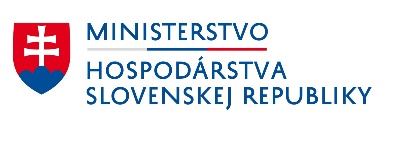 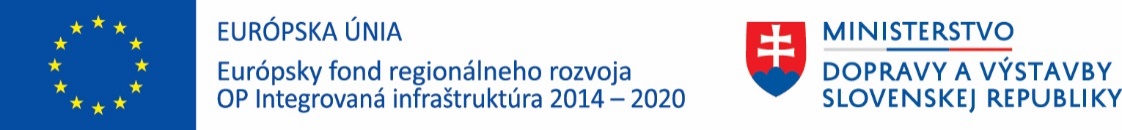 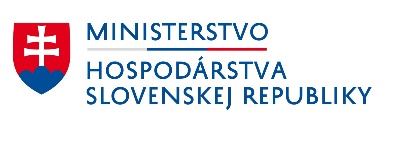 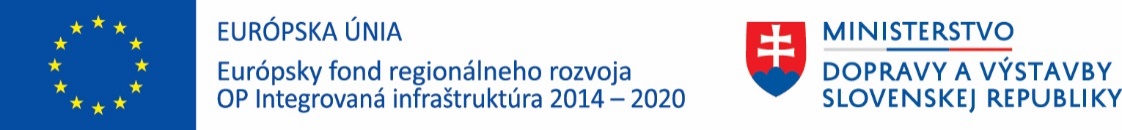 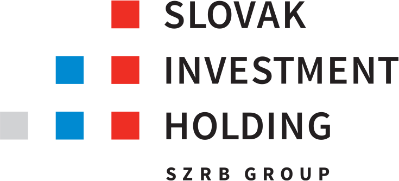 Cieľová spoločnosť zverejní informácie na úvodnej stránke svojho webového sídla počas doby trvania tejto Zmluvy, ktorá bude obsahovať údaje o tom, že mu bolo poskytnuté financovanie, ktoré je zabezpečené v rámci prínosov z podpory z operačného programu Integrovaná infraštruktúra, ktorý je spolufinancovaný z Európskych a štrukturálnych a investičných fondov z Európskeho fondu regionálneho rozvoja;Cieľová spoločnosť berie na vedomie, že Investor je oprávnený, s predchádzajúcim súhlasom Cieľovej spoločnosti s príslušným znením, zverejniť na svojej webstránke a webstránkach spravovaných vnútroštátnymi orgánmi informácie o použití EŠIF alebo vydávať tlačové vyhlásenia obsahujúce informácie týkajúce sa investície Investora poskytnutej na základe tejto Zmluvy s podporou EŠIF, vrátane názvu a sídla Cieľovej spoločnosti, účelu investície Investora a druhu a výške investície Investora poskytnutej na základe tejto Zmluvy. Súhlas Cieľovej spoločnosti daný v predchádzajúcej vete bude poskytnutý bez zbytočného odkladu a nebude bezdôvodne odopieraný Cieľovou spoločnosťou alebo poskytnutý Cieľovou spoločnosťou s oneskorením.Cieľová spoločnosť je povinná viesť účtovníctvo v súvislosti s finančnou podporou EŠIF v súlade s §23 Zákona o finančných nástrojoch.Cieľová spoločnosť zostane zaregistrovaná v registri partnerov verejného sektora a bude aktualizovať registrované údaje v zmysle ZoRPVS.Cieľová spoločnosť berie na vedomie, že je vo vzťahu k Investorovi konečným prijímateľom podľa §17 Zákona o finančných nástrojoch, a je povinná dodržiavať všetky povinnosti, ktoré ukladá Zákon o finančných nástrojoch konečným prijímateľom. Cieľová spoločnosť je povinná dodržiavať Účel poskytnutia úveru a Záväzok teritoriálneho a časového výkonu aktivít a použiť finančné prostriedky poskytnuté Investorom iba na účely a na mieste, na ktoré ich je oprávnená použiť podľa operačného programu Integrovaná infraštruktúra a príslušnej prioritnej osi.Záležitosti vyžadujúce predchádzajúci súhlas InvestoraOkrem ako je uvedené v článkoch 9.5 až 9.7, Spoločníci a Cieľová spoločnosť sú spoločne a nerozdielne povinní zabezpečiť, aby o žiadnej z nižšie uvedených záležitosti nebolo prijaté rozhodnutie bez predchádzajúceho súhlasu Investora (ďalej len Záležitosti vyžadujúce predchádzajúci súhlas): o zlúčení, rozdelení, splynutí, alebo zmene právnej formy Cieľovej spoločnosti;o priamom alebo nepriamom prevode obchodného podielu Cieľovej spoločnosti, zriadení záložného práva na obchodný podiel Cieľovej spoločnosti;o zrušení, likvidácii alebo organizačnej reštrukturalizácii Cieľovej spoločnosti;o rozdelení zisku Cieľovej spoločnosti, pričom sa nepedpokladá, že do Likvidnej udalosti bude vyplatený nejaký zisk;o rozdelení Kapitálových fondov Cieľovej spoločnosti, pričom sa nepedpokladá, že do Likvidnej udalosti bude vyplatený nejaký Kapitálový fond;o zmene Spoločenskej zmluvy (a stanov ak boli prijaté zo strany Cieľovej spoločnosti) alebo iných významných organizačných dokumentov týkajúcich sa Cieľovej spoločnosti (ak boli prijaté);o zvýšení základného imania a Kapitálových fondov Cieľovej spoločnosti;[zmena sídla Cieľovej spoločnosti a/alebo zmena miesta, z ktorého Cieľová spoločnosť skutočne vykonáva svoju činnosť]; o vymenovaní (zvolení), odvolaní alebo prolongácii funkčného obdobia člena (členov) štatutárneho orgánu a člena (členov) dozornej rady Cieľovej spoločnosti;[vymenovanie a odvolanie prokuristu [a schválenie podmienok (vrátane zmien a doplnení alebo vypovedania) jeho zmluvy o výkone funkcie];uvedení Cieľovej spoločnosti na burzu cenných papierov; o výbere audítora/audítorskej spoločnosti Cieľovej spoločnosti;nadobudnutie, zriadenie alebo predaj akejkoľvek Dcérskej spoločnosti alebo akákoľvek dispozícia, zaťaženie existujúcich akcií alebo obchodného podielu akejkoľvek Dcérskej spoločnosti alebo vydanie nových akcií alebo nového obchodného podielu Dcérskej spoločnosti alebo udelenie takéhoto práva (alebo obdobné nakladanie s akciami alebo podielmi v akejkoľvek Dcérskej spoločnosti);použitie obchodného podielu Cieľovej spoločnosti na odmeňovanie členov manažmentu niektorej zo spoločností zo Skupiny spoločností. Pre zamedzenie pochybností, súhlas Investora sa nevyžaduje na také použitie obchodného podielu Cieľovej spoločnosti, ktoré nebude mať vplyv na vlastnícku štruktúru Cieľovej spoločnosti, avšak v takom prípade Konatelia sú povinní informovať Investora o podmienkach takéhoto odmeňovania;uzatvorenie pracovnej zmluvy, zmluvy o dielo alebo obdobnej zmluvy, v súvislosti s ktorou nie je možné zabezpečiť, aby Cieľovej spoločnosť a/ alebo iná právnická osoba zo Skupiny spoločností nadobudla, v maximálnom dovolenom a možnom rozsahu, všetky práva duševného vlastníctva, týkajúce sa Predmetu podnikania a/ alebo Podniku;[akákoľvek transakcia týkajúca sa práv duševného vlastníctva Cieľovej spoločnosti, s výnimkou transakcií v rámci bežného obchodného styku Cieľovej spoločnosti;]prijatie akejkoľvek zmeny, ktorá má značný dopad na Predmet podnikania, začatie nových podstatných aktivít v rámci Predmetu podnikania; prijatie výnimky zo zákazu konkurencie vo vzťahu ku Konateľom a členom vrcholného manažmentu (ak zákaz konkurencie vyplýva z ich zmluvného vzťahu Skupinou spoločností); prevzatie akéhokoľvek záväzku/dlhu kumulatívne prevyšujúceho sumu 100.000,- EUR, ktorý nebol zahrnutý v Rozpočte;vynaloženie nákladov prevyšujúcich jednorazovo alebo kumulatívne za finančný rok sumu 100.000,- EUR zo strany akejkoľvek spoločnosti zo Skupiny spoločnosti, ktoré neboli zahrnuté v Rozpočte; uzatvorenie, zmenu alebo ukončenie zmluvy, ktorej hodnota plnenia alebo náklady pre spoločnosť zo Skupiny spoločností predstavujú viac ako 100.000,- EUR, ktorý nebol zahrnutý v Rozpočte, s výnimkou (i) zmlúv, ktoré vyžadujú súhlas Valného zhromaždenia v zmysle kogentných ustanovení právneho poriadku, (ii) zmlúv pracovnoprávneho charakteru alebo mandátnych zmlúv a (iii) zmlúv v obvyklom obchodnom styku týkajúcich sa predaja produktov pri prevádzke Podniku; uzatvorenie, zmenu alebo ukončenie pracovno-právneho vzťahu so zamestnancom spoločnosti zo Skupiny spoločností, ktorého kumulatívny ročný náklad pre takúto spoločnosť zo Skupiny spoločností presahuje 100.000,- EUR;uzatvorenie, zmenu alebo ukončenie zmluvy medzi (i) Spoločníkom a spoločnosťou zo Skupiny spoločnosti, (ii) Konateľom a spoločnosťou zo Skupiny spoločnosti, (iii) Zakladateľom a spoločnosťou zo Skupiny spoločnosti, (iv) spoločnosťou zo Skupiny spoločnosti a členom Dozornej rady (v) spoločnosťou zo Skupiny spoločnosti a prokuristom Cieľovej spoločnosti a (vi) spoločnosťou zo Skupiny spoločnosti a prepojenou osobou s osobami uvedenými v bodoch (i) až (v) vyššie, ktorej kumulatívna ročná hodnota prevyšuje 5.000 EUR, pokiaľ Valné zhromaždenie nie je výhradne oprávnené schváliť takúto dohodu v zmysle podmienok stanovených v Zmluve medzi spoločníkmi alebo zákonom;prijatie politiky odmeňovania v zmysle návrhu Konateľov (vrátane plánu odmeňovania prostredníctvom fiktívnych akcií); [akékoľvek profesionálne angažovanie Zakladateľa v akomkoľvek komerčne aktívnom subjekte alebo akákoľvek finančná účasť Zakladateľa v akomkoľvek subjekte, ktorý priamo konkuruje Cieľovej spoločnosti] aschválenie prijatia alebo zmeny Podnikateľského plánu a Rozpočtu a akýkoľvek úkon, aktivitu alebo činnosť, ktorá sa podstatným spôsobom odchyľuje od aktuálneho Podnikateľského plánu a Rozpočtu.Podmienky ďalšej investície do Cieľovej spoločnostiSúhlas Investora podľa článku 9.4(g) sa nevyžaduje na vykonanie nižšie uvedených úkonov (vrátane zvýšenia základného imania Cieľovej spoločnosti a zmeny spoločenskej zmluvy Cieľovej spoločnosti): prijatie Kvalifikovanej investície od profesionálneho investora;Investor je povinný poskytnúť Cieľovej spoločnosti všetku potrebnú súčinnosť na vykonanie úkonov uvedených v článku 9.5(a). Podmienky prevodov obchodných podielov v Cieľovej spoločnostiSúhlas Investora podľa článku 9.4 sa nevyžaduje na vykonanie nižšie uvedených úkonov:akékoľvek prevody akcií Spoločníka, s ktorými nie je spojené hlasovacie právo v zmysle §220i ods. 5 Obchodného zákonníka, za podmienky, že celková nominálna hodnota takto prevedených akcií nepresiahne 50% základného imania Spoločníka 2;priamy alebo nepriamy prevod obchodného podielu v Cieľovej spoločnosti, ktorého následkom je Zmena kontroly, za Pred-investičné ohodnotenie vo výške minimálne [] EUR.Investor je povinný poskytnúť Cieľovej spoločnosti všetku potrebnú súčinnosť na vykonanie úkonov uvedených v článku 9.6(a).Vysporiadanie pohľadávok voči ZakladateľomCieľová spoločnosť a Spoločníci sa spoločne a nerozdielne zaväzujú, že najneskôr do Dátumu konverzie vysporiadajú pohľadávky Cieľovej spoločnosti voči Zakladateľom a iné dlhodobé pohľadávky v celkovej výške [] EUR (spolu ďalej ako Pohľadávky voči zakladateľom) a to nasledovným spôsobom:minimálne 1/3 Pohľadávok voči zakladateľom vkladom peňažných prostriedkov do Cieľovej spoločnosti;vkladom všetkých práv duševného vlastníctva týkajúceho sa Cieľovej spoločnosti, avšak vo vlastníctve Zakladateľa/ov a to v hodnote stanovenej na základe znaleckého posudku; avysporiadaním zostávajúcich pohľadávok v celkovej výške [] EUR z dosiahnutého zisku Cieľovej spoločnosti dosiahnutého pred Konverziou (odpisom alebo zápočtom voči pohľadávke na vyplatenie dividendy a Investori sa zaväzujú k tomu poskytnúť súčinnosť).Organizovanie Skupiny spoločnostíCieľová spoločnosť a Spoločníci sú povinní spoločne a nerozdielne zabezpečiť, aby:akákoľvek spoločnosť zo Skupiny spoločností bola v maximálnom dovolenom rozsahu podľa platných predpisov v štáte jej založenia, alebo v inom obdobnom rozsahu, ktorý zabezpečí riadnu ochranu záujmov Investorov, organizovaná v súlade s princípmi, právami a povinnosťami, ktoré sú stanovené v tejto Zmluve, najmä však v súlade s ustanoveniami článkov 9.3 a 9.4; aakákoľvek nová podnikateľská aktivita súvisiaca s Predmetom podnikania musí byť zrealizovaná iba v rámci Cieľovej spoločnosti alebo v rámci Dcérskej spoločnosti, ktorá je pod priamou alebo nepriamou Kontrolou Cieľovej spoločnosti v ktorej má Cieľová spoločnosť 100% vlastnícky podiel, okrem ak Investor neodsúhlasí inak.Ostatné všeobecné povinnostiKaždá zo Strán je povinná (každá samostatne) zabezpečiť zvolanie všetkých stretnutí a zasadnutí, vzdať sa všetkých práv a udeliť súhlasy a prijať všetky rozhodnutia a vykonávať ostatné svoje práva a oprávnenia, ktoré má k dispozícii tak, aby bolo možné zrealizovať a vykonať ustanovenia tejto Zmluvy, najmä však vykonať Konverziu za podmienok stanovených v tejto Zmluve. vyhlásenia a zárukyZáruky poskytnuté Cieľovou spoločnosťou Každá Strana vyhlasuje a zaručuje sa ostatným Stranám, že:ak ide o fyzickú osobu, je spôsobilá na právne úkony alebo, ak ide o právnickú osobu, je spoločnosťou riadne fungujúcou, a riadne založenou a spravovanou a platne existujúcou podľa práva platného v jurisdikcii jej vzniku;má oprávnenie, spôsobilosť a právomoc uzatvoriť túto Zmluvu (a ostatné zmluvy, ktoré má uzatvoriť na základe alebo v súvislosti s touto Zmluvou) a plniť svoje povinnosti podľa tejto Zmluvy (a takýchto ostatných zmlúv);získala všetky povolenia, vrátane korporátnych súhlasov, a všetky ostatné vládne, zákonné, regulačné alebo ostatné súhlasy, schválenia, licencie, vzdanie sa práv alebo výnimky, ktoré potrebuje získať, aby bola oprávnená uzatvoriť a plniť svoje povinnosti podľa tejto Zmluvy (a týchto ostatných zmlúv) a pre účely, aby táto Zmluva (a tieto ostatné zmluvy) boli ňou riadne a platne autorizované, podpísané a vykonané; povinnosti, ktoré na seba prevzala podľa tejto Zmluvy (a ostatných zmlúv, ktoré s touto Zmluvou súvisia), sú voči príslušnej Strane zákonné a platné, záväzné a vykonateľné v súlade s podmienkami stanovenými v tejto Zmluve (a týchto ostatných zmlúv, ktoré s touto Zmluvou súvisia); auzatvorenie a plnenie svojich povinností podľa tejto Zmluvy (a ostatných zmlúv, ktoré má uzatvoriť na základe alebo v súvislosti s touto Zmluvou) nebude u dotknutej strany zakladať porušenie žiadneho ustanovení jej korporátnych dokumentov, stanov a iných zakladateľských dokumentov.Záruky poskytnuté Cieľovou spoločnosťou Cieľová spoločnosť vyhlasuje a zaručuje sa Investorovi, že každá zo Záruk uvedená v  článku 10.1 a v Prílohe 4 bola v deň uzatvorenia tejto Zmluvy pravdivá, presná a nezavádzala ohľadne jej obsahu a Investor sa môže na takúto Záruku spoľahnúť. Zodpovednosť za porušenie Záruk Cieľová spoločnosť sa zaväzuje nahradiť Investorovi škodu a náklady, ktoré Investorovi vzniknú z dôvodu alebo v súvislosti s tým, že dôjde k Porušeniu akejkoľvek Záruky, ktorú poskytla Investorovi podľa tejto Zmluvy a to bez ohľadu nato, či došlo k zavineniu alebo nedbanlivosti zo strany Cieľovej spoločnosti.Čas poskytnutia ZárukZáruky poskytnuté podľa článku 10 sú poskytnuté ku dňu uzatvorenia tejto Zmluvy.Každá zo Záruk poskytnutých zo strany Zaručujúcej sa strany podľa článku 10, okrem ak v Prílohe 4 je výslovne uvedené inak, sa považuje za zopakovanú každou Zaručujúcou sa stranou v deň predloženia Žiadosti o čerpanie a v deň čerpania Tranže a v Dátum konverzie.Pri zopakovaní Záruky sa Záruka vzťahuje na okolnosti existujúce v čase jej zopakovania.Podstatné Porušenie zmluvyPrípady podstatného porušenia zmluvyKaždá z udalostí alebo okolností uvedených v tomto článku 11 (s výnimkou článku 11.12 (Vyhlásenie predčasnej splatnosti)) je prípadom podstatného porušenia zmluvy (ďalej len Podstatné porušenie zmluvy).Porušenie povinností týkajúcich sa riadenia a kontroly Skupiny spoločnostíPovinná osoba nesplní akýkoľvek záväzok alebo povinnosť uvedenú v článku 4 (Účel poskytnutia úveru), článku 9.1 (Informačné záväzky), 9.3 (Regulačné požiadavky), alebo v článku 9.4 (Záležitosti vyžadujúce predchádzajúci súhlas Investora), v článku 9.8 (Organizovanie Skupiny spoločností) alebo v článku 9.7 (Vysporiadanie pohľadávok voči Zakladateľom), ibaže toto nesplnenie a jej následky:je možné odstrániť; aje odstránené do 15 Pracovných dní od skoršej z nasledovných udalostí: (i) Investor oznámil porušenie Cieľovej spoločnosti alebo (ii) Cieľová spoločnosť alebo Zakladateľa sa dozvedel o nedodržaní.Porušenie zárukNastane Porušenie záruk, ibaže by okolnosti, ktoré spôsobili takéto Porušenie záruk alebo negatívne dôsledky Porušenia záruk:bolo možné odstrániť; aboli odstránené do 15 Pracovných dní od skoršej z nasledovných udalostí: (i) Investor oznámil porušenie Cieľovej spoločnosti alebo (ii) Cieľová spoločnosť alebo Zakladateľa sa dozvedel o nedodržaní.Porušenie povinností voči ostatným veriteľom (cross-default)Vo vzťahu k Cieľovej spoločnosti nastane ktorákoľvek z nasledujúcich skutočností:ktorýkoľvek z Finančných dlhov Skupiny spoločností nebude uhradený v lehote splatnosti a to ani po uplynutí dodatočnej lehoty na zaplatenie Finančného dlhu zo strany veriteľa (ak takáto bude poskytnutá);ktorýkoľvek z Finančných dlhov Skupiny spoločností:sa stane predčasne splatným; alebosa stane splatným na požiadanie; v dôsledku prípadu porušenia zmluvy alebo akéhokoľvek ustanovenia s podobným účinkom (bez ohľadu na jeho opis);dôjde k zrušeniu alebo pozastaveniu ktoréhokoľvek úverového limitu pre akýkoľvek Finančný dlh Cieľovej spoločnosti v dôsledku prípadu porušenia zmluvy alebo akéhokoľvek ustanovenia s podobným účinkom (bez ohľadu na jeho opis); aleboktorákoľvek zo spoločností zo Skupiny spoločností nesplní akúkoľvek povinnosť alebo neuhradí akúkoľvek čiastku, ktorú má uhradiť, podľa akéhokoľvek právoplatného rozsudku alebo právoplatného rozkazu vykonaného akýmkoľvek príslušným súdom.ibaže, Cieľová spoločnosť primeraným spôsobom preukáže Investorovi, že ktorýkoľvek Finančný dlh neplní z dôvodu, nakoľko sú odôvodnené pochybnosti ohľadne nároku veriteľa na uhradenie Finančného dlhu. Pre účely tohto článku „Finančný dlh“ znamená akýkoľvek dlh z titulu alebo vo vzťahu k nasledovnému: (a) požičaným peniazom; (b) akémukoľvek dočasnému prijatiu peňažných prostriedkov (vrátane akéhokoľvek ich dematerializovaného ekvivalentu); (c) akémukoľvek dlhopisu, dlhovému cennému papieru alebo inému podobnému nástroju; (d) akejkoľvek zmluve, ktorá sa považuje za finančný alebo kapitálový nájom v súlade so všeobecne uznávanými účtovnými zásadami v jurisdikcii vzniku dlžníka; alebo (e) akejkoľvek povinnosti poskytnúť vzájomné odškodnenie vo vzťahu k akejkoľvek záruke, sľubu odškodneniu, dlhopisu, akreditívu alebo akémukoľvek inému nástroju vydanému bankou alebo finančnou inštitúciou; alebo (f) akejkoľvek záruke, sľubu odškodneniu alebo podobnému poisteniu voči finančnej strate akejkoľvek osoby vo vzťahu k akejkoľvek položke uvedenej vo vyššie uvedených bodoch.ÚpadokVo vzťahu k akejkoľvek spoločnosti zo Skupiny spoločnosti, prostredníctvom ktorej sa prevádzkuje akákoľvek podstatná časť Predmetu podnikania, nastane ktorákoľvek z nasledujúcich skutočností: takáto spoločnosť je považovaná za osobu v úpadku, predĺženú alebo platobne neschopnú osobu; takáto spoločnosť pripustí, že nie je schopná splácať svoje dlhy v čase ich splatnosti;takáto spoločnosť pozastaví splácanie ktoréhokoľvek zo svojich dlhov alebo oznámi svoj zámer tak urobiť z dôvodu finančných problémov;z dôvodu skutočných alebo očakávaných finančných problémov, ktoré majú alebo môžu mať podstatný dopad na Podnikateľský plán, takáto spoločnosť začne rokovať s ktorýmkoľvek veriteľom o zmene splatnosti alebo reštrukturalizácii ktoréhokoľvek zo svojich dlhov;takáto spoločnosť poskytne svoj súhlas alebo poverí akúkoľvek osobu vypracovaním reštrukturalizačného posudku ohľadom seba samého;ktorýkoľvek z dlhov takejto spoločnosti je predmetom moratória; aleboexistujú akékoľvek okolnosti, ktoré by mohli oprávniť súd nariadiť zrušenie a/alebo likvidáciu takejto spoločnosti a tieto okolnosti neboli takouto spoločnosťou odstránené do 15 Pracovných dní od skoršej z nasledovných udalostí: (i) Investor oznámil porušenie Cieľovej spoločnosti alebo (ii) Cieľová spoločnosť alebo Zakladateľa sa dozvedel o nedodržaní.Úpadkové konanie alebo konanie o likvidáciiVo vzťahu k akejkoľvek spoločnosti zo Skupiny spoločnosti, prostredníctvom ktorej sa prevádzkuje akákoľvek podstatná časť Predmetu podnikania, nastane ktorákoľvek z nasledujúcich skutočností: došlo k vykonaniu akéhokoľvek kroku s cieľom dosiahnuť pozastavenie platieb, ktoré má vykonať takáto spoločnosť, moratórium alebo vyrovnanie, vzdanie sa s ktorýmkoľvek s veriteľov takejto spoločnosti;došlo k  zvolaniu zhromaždenia spoločníkov/ akcionárov, konateľov/ členov predstavenstva alebo iných vedúcich pracovníkov takejto spoločnosti za účelom posúdenia uznesenia, návrhu alebo podania dokumentov súdu alebo inému registračnému orgánu na zrušenie takejto spoločnosti, jej správu alebo zánik alebo na takomto zhromaždení alebo mimo neho (per rollam) bolo prijaté akékoľvek takéto uznesenie. Pre zamedzenie pochybností, zvolanie zhromaždenia podľa predchádzajúcej vety zo strany osoby, ktorá nemá na to kompetencie v zmysle zakladajúcich dokumentov takejto spoločnosti alebo podľa platných právnych predpisov nebude mať právne účinky v zmysle tohto článku;akákoľvek osoba (vrátane samotnej takejto spoločnosti) predloží návrh alebo doručí dokumenty súdu alebo inému registračnému orgánu na zrušenie takejto spoločnosti, jej správu, zánik alebo reorganizáciu (prostredníctvom dobrovoľného vyrovnania alebo dohodnutého vyrovnania, alebo inak). Pre zamedzenie pochybností, vykonanie úkonov podľa predchádzajúcej vety zo strany osoby, ktorá nemá na to kompetencie v zmysle zakladajúcich dokumentov takejto spoločnosti alebo podľa platných právnych predpisov nebude mať právne účinky v zmysle tohto článku;došlo k vydaniu rozhodnutia o vyhlásení konkurzu na majetok takejto spoločnosti, o jej likvidácii, vyhlásení nútenej správy alebo o jej zániku;vo vzťahu k takejto spoločnosti alebo akémukoľvek jej majetku bol vymenovaný likvidátor, konkurzný správca, opatrovník vymenovaný súdom, nútený manažér, nútený správca, exekútor, administrátor alebo osoba s podobnou funkciou alebo postavením;spoločníci/ akcionári, konatelia/ členovia predstavenstva alebo iní vedúci pracovníci takejto spoločnosti požiadali v súlade so zákonom o vymenovanie alebo oznámili v súlade so zákonom svoj zámer vymenovať likvidátora, konkurzného správcu alebo opatrovníka vymenovaného súdom, núteného správcu, exekútora, administrátora alebo inú osobu s podobnou funkciou alebo postavením; alebov akejkoľvek jurisdikcii došlo k vykonaniu akéhokoľvek podobného kroku alebo postupu, ktorý má rovnaký následok.Konanie veriteľovDošlo k akémukoľvek odobratiu veci, zabaveniu, exekúcii alebo analogickému procesu, ktorý má vplyv na akýkoľvek majetok Skupiny spoločností, ak takáto skutočnosť bude mať podstatný nepriaznivý dopad na schopnosť Skupiny spoločnosti plniť stanovený Podnikateľský plán.SporyDošlo k  začatiu akéhokoľvek súdneho sporu, rozhodcovského konania, správneho konania, konania pred iným štátnym orgánom, regulačného konania alebo sporov alebo vyšetrovaní akéhokoľvek súdu, rozhodcovského orgánu alebo správneho orgánu alebo pred nimi na základe podnetu zo strany Strany tejto Zmluvy alebo ex officio na základe vlastného podnetu takéhoto orgánu alebo iného orgánu verejnej správy vo vzťahu k tejto Zmluve alebo úkonom zamýšľaným touto Zmluvou, ak takáto skutočnosť bude mať podstatný nepriaznivý dopad na schopnosť Skupiny spoločnosti plniť stanovený Podnikateľský plán. Došlo v súvislosti s prebiehajúcimi Daňovými kontrolami v Cieľovej spoločnosti k ukončeniu prípravného konania v zmysle §199 a nasl zákona č. 301/2005 Z.z. Trestný poriadok a podaní obžaloby voči ktorémukoľvek zo zakladateľov Cieľovej spoločnosti.  Zastavenie a upustenie od výkonu činnostiSkupina spoločností (alebo akákoľvek spoločnosť zo Skupiny spoločností) zastaví alebo pohrozí zastavením vykonávania svojej činnosti, ktorá má byť vykonávaná v zmysle Podnikateľského plánu. Pre zamedzenie pochybností, za Podstatné porušenie zmluvy podľa tohto článku 11.9(a) sa nepovažuje (i) zastavenie aktivity zo strany jednej spoločnosti zo Skupiny spoločnosti, ak takúto aktivitu bude naďalej realizovať iná spoločnosť zo Skupiny spoločností alebo tretia osoba pre Skupinu spoločností a (ii) zastavenie alebo obmedzenie niektorej z aktivít uvedených v Podnikateľskom pláne (nie Predmetu podnikania ako celku), ak takéto zastavenie alebo obmedzenie aktivity bude schválené zo strany Investora.Skupina spoločností upustí od vykonávania Predmetu podnikania ako celku alebo od jeho podstatnej časti po dobu dlhšiu ako 30 dní.Ktorýkoľvek zo Zakladateľov prestane vykonávať svoju funkciu v Cieľovej spoločnosti alebo prestane byť spoločníkom Cieľovej spoločnosti alebo inak ukončí svoj pracovnoprávny alebo iný obdobný vzťah, na základe ktorého vykonáva prácu pre Cieľovú spoločnosť alebo poskytuje Cieľovej spoločnosti svoje služby.Vykonateľnosť ZmluvyCieľová spoločnosť alebo ktorýkoľvek zo Spoločníkov vykoná akýkoľvek úkon alebo iný akt, ktorého výsledkom môže byť znemožnenie vykonania Konverzie za podmienok stanovených v tejto Zmluve, alebo Cieľová spoločnosť poruší záväzok vykonať Konverziu v zmysle podmienok tejto Zmluvy alebo Spoločník poruší záväzok zabezpečiť, aby Cieľová spoločnosť vykonala Konverziu v zmysle podmienok stanovených v tejto Zmluvy, ibaže by takéto následky bolo možné odstrániť; atieto by boli odstránené do 15 Pracovných dní od skoršej z nasledovných udalostí: (i) Investor oznámil Cieľovej spoločnosti vykonanie úkonu alebo porušenie spoločnosti alebo (ii) Cieľová spoločnosť alebo Zakladateľa sa dozvedel o nedodržaní alebo porušení.Nezrovnalosť Ak vo vzťahu k Cieľovej spoločnosti nastane Nezrovnalosť, ibaže by následky Nezrovnalostibolo možné odstrániť; atieto by boli odstránené do 15 Pracovných dní od skoršej z nasledovných udalostí: (i) Investor oznámil Cieľovej spoločnosti, že nastala Nezrovnalosť alebo (ii) Cieľová spoločnosť alebo Zakladateľa sa dozvedeli o Nezrovnalosti.Vyhlásenie predčasnej splatnostiAk pretrváva Podstatné porušenie zmluvy, Investor môže oznámením doručeným Cieľovej spoločnosti:vypovedať celý Úver alebo akúkoľvek jeho časť (teda odoprieť poskytnutie nenačerpaných Tranží alebo ich častí); a/alebovyhlásiť, že všetky čiastky, ktoré sú neuhradené podľa tejto Zmluvy, alebo ich časť:sú okamžite splatné; alebosú splatné na požiadanie Investora; alebovykonať Konverziu už poskytnutých Tranží za podmienok, akoby nastal v Konečný dátum splatnosti,s tým, že akékoľvek oznámenie dané podľa tohto článku nadobudne účinnosť v súlade so svojimi podmienkami.Ak Spoločníci alebo Cieľová spoločnosť poruší svoju povinnosť získať predchádzajúci súhlas (ak sa udelenie takéhoto súhlasu vyžaduje v zmysle podmienok tejto Zmluvy) Investora s vykonaním niektorej zo Záležitostí vyžadujúcich predchádzajúci súhlas uvedenými v článkoch 9.4(a), 9.4(b), 9.4(c), 9.4(f), 9.4(g) alebo 9.4(i), Cieľová spoločnosť je povinná zaplatiť Investorovi celkovú pokutu vo výške 25% z celkovej výšky poskytnutého Úveru zo strany príslušného Investora.Nárok na zmluvnú pokutu podľa článku 11.12(b) vzniká Investorovi výhradne, ak bude dodržaná každá z nižšie uvedených podmienok:Investor využije právo nevykonať Konverziu v zmysle článku 11.12(a) z dôvodu, pre ktorý vznikol Investorovi nárok zmluvnú pokutu;Spoločníci alebo Cieľová spoločnosť neodstráni porušenie príslušnej povinnosti alebo negatívnych dôsledkov takéhoto porušenia pre Investora do 15 Pracovných dní od momentu, kedy Investor vyzve Cieľovú spoločnosť na odstránenie takéhoto porušenia;Investor si uplatní právo na zmluvnú pokutu v lehote najneskôr 180 dní od zaslania oznámenia podľa článku 11.12(a), na základe ktorého Investor oznámi Cieľovej spoločnosti, že využije právo nevykonať Konverziu už poskytnutých Tranží. Postúpenie pohľadávkyDo Konečného dátumu splatnosti Investor nie je oprávnený postúpiť Pohľadávku (alebo akúkoľvek jej časť) a/alebo akékoľvek práva vyplývajúce z tejto Zmluvy na akúkoľvek tretiu stranu bez súhlasu Cieľovej spoločnosti. Po uplynutí Konečného dátumu splatnosti (a za podmienky, že nedošlo k zániku Pohľadávky ani po uplynutí 30 dní od Konečného dátumu splatnosti z dôvodu, za ktorý zodpovedá Cieľová spoločnosť), Investor je oprávnený postúpiť Pohľadávku (alebo akúkoľvek jej časť) a/alebo akékoľvek práva vyplývajúce z tejto Zmluvy na akúkoľvek tretiu stranu aj bez súhlasu ostatných Strán.Bez ohľadu na článok 12.1 vyššie, Investor má právo postúpiť kedykoľvek akékoľvek alebo všetky svoje práva a záväzky podľa tejto Zmluvy na akúkoľvek osobu, ktorú určia Vnútroštátne orgány, pričom takouto osobou môže byť len Vnútroštátny orgán alebo osoba, ktorú priamo alebo nepriamo ovláda alebo kontroluje Slovenská republika.ZápočetInvestor môže jednostranne započítať akúkoľvek pohľadávku, ktorú má voči Cieľovej spoločnosti voči akejkoľvek pohľadávke (splatnej alebo ešte nie splatnej), ktorú má Cieľová spoločnosť voči Investorovi.Cieľová spoločnosť je oprávnená si jednostranne započítať voči pohľadávke Investora podľa tejto Zmluvy výhradne splatnú pohľadávku, ktorú má Cieľová spoločnosť voči Investorovi z titulu povinnosti splatiť vklad do Základného imania a/alebo Kapitálového fondu v súvislosti nadobudnutím Nového obchodného podielu.Vzťah so spoločenskou zmluvouŽiadna zo Strán nie je oprávnená použiť Spoločenskú zmluvu (alebo akékoľvek jej ustanovenie alebo práva a povinnosti z nej vyplývajúce), aby zamedzila alebo znemožnila plnenie alebo vymožiteľnosť ktoréhokoľvek z ustanovení stanovených v tejto Zmluve. OznámeniaPísomná formaKaždá komunikácia v súvislosti s touto Zmluvou musí byť v písomnej forme a pokiaľ nie je uvedené výslovne inak, môže byť doručená:osobne alebo poštou; aleboelektronickou poštou.Na účely tejto Zmluvy sa elektronická komunikácia prostredníctvom elektronickou pošty považuje za komunikáciu v písomnej forme.Kontaktné údajeKontaktnými údajmi každej Strany pre všetku komunikáciu v súvislosti s touto Zmluvou sú údaje uvedené v bode (b) nižšie.Kontaktné údaje Cieľovej spoločnosti na tento účel sú:[] Adresa:	[] E-mail:		[] Do pozornosti:	[] Kontaktné údaje Investora 2 na tento účel sú:National Development Fund II.Adresa:	Grösslingová 44, 811 09 BratislavaE-mail:		[] Do pozornosti:	[] ]Kontaktné údaje Spoločníka [a Zakladateľa] na tento účel sú:[] Adresa:	[] E-mail:		[] Do pozornosti:	[] Ktorákoľvek Strana môže zmeniť svoje kontaktné údaje doručením oznámenia ostatným Stranám minimálne 5 Pracovných dní vopred.ÚčinnosťOkrem ako je uvedené nižšie, akákoľvek komunikácia v súvislosti s touto Zmluvou sa bude považovať za doručenú:ak bude doručovaná osobne, v čase doručenia;ak bude doručovaná poštou, 3 Pracovné dni po podaní na pošte v správne adresovanej obálke s poštovným zaplatením vopred;ak bude odoslaná e-mailom, v deň odoslania e-mailu, ak bola komunikácia odoslaná pred 15:00 v Pracovný deň, inak v Pracovný deň, ktorý nasleduje bezprostredne po dni odoslania e-mailu.Komunikácia, ktorá bola doručená podľa bodu (a) vyššie, avšak bola v mieste svojho prijatia prijatá v iný ako Pracovný deň alebo po skončení pracovnej doby, sa bude považovať za doručenú na danom mieste až v nasledujúci Pracovný deň.PlatbyMiestoPokiaľ táto Zmluva nestanovuje povinnosť vykonávať platbu výslovne inak, príslušná Strana je povinná vykonávať všetky platby podľa tejto Zmluvy alebo v súvislosti s ňou akejkoľvek inej Strane:v prípade platby, ktorá sa má uhradiť Cieľovej spoločnosti, na Účet cieľovej spoločnosti;v prípade platby, ktorá sa má uhradiť Investorovi, na Účet investora,alebo na akýkoľvek iný účet, ktorý oznámi takejto Strane na tento účel minimálne 5 Pracovných dní vopred.MenaKaždá čiastka splatná podľa tejto Zmluvy (alebo v súvislosti s ňou) je splatná v eurách.Čiastočné platbyAk Investor dostane platbu od Cieľovej spoločnosti, Investor je povinný túto platbu použiť na úhradu záväzkov Cieľovej spoločnosti v nasledovnom poradí:v prvom rade na úhradu akýchkoľvek neuhradených poplatkov, nákladov a výdavkov Investora podľa tejto Zmluvy;v druhom rade na úhradu akýchkoľvek vzniknutých úrokov z omeškania z dlžných čiastok podľa tejto Zmluvy, ktoré sú splatné, však neboli uhradené;v treťom rade na úhradu akýchkoľvek úrokov, ktoré sú podľa tejto Zmluvy splatné, avšak neboli uhradené;v štvrtom rade na úhradu, podľa tejto Zmluvy splatnej, avšak neuhradenej, istiny;v piatom rade na úhradu akejkoľvek inej čiastky, ktorá je podľa tejto Zmluvy je splatná, avšak nebola uhradená.Tento článok má prednosť pred akýmkoľvek určením vykonaným zo strany Cieľovej spoločnosti.VýpočtyAkékoľvek úroky počítané podľa tejto Zmluvy sa počítajú každý deň, a to na základe počtu skutočne uplynutých dní a roka v trvaní 365 dní pomocou nasledovného vzorca:kde:“P“	znamená čiastku úroku;“A“	znamená čiastku, z ktorej sa úrok počíta;“D“	znamená počet skutočne uplynulých dní; a“R“	znamená príslušnú sadzbu uvedenú v tejto Zmluve.NákladyOkrem ako je uvedené v článku 18.2, každá zo Strán znáša v plnom rozsahu náklady právneho zastúpenia v súvislosti s uzatvorením tejto Zmluvy a posúdením akejkoľvek záležitosti podľa tejto Zmluvy.Cieľová spoločnosť znáša v plnom rozsahu náklady:na prípravu tejto Zmluvy a implementovanie vnútroorganizačných zmien Cieľovej spoločnosti predpokladaných touto Zmluvou; ana vykonanie Konverzie;na ocenenie Cieľovej spoločnosti v prípade Konverzie, ktorá nastane z dôvodu Konečného dátumu splatnosti.  OddeliteľnosťBez toho, aby tým bolo dotknuté ustanovenie článku 19.2 nižšie, ak ustanovenie tejto Zmluvy je alebo sa stane v akejkoľvek jurisdikcii v akomkoľvek ohľade nezákonným, neplatným alebo nevykonateľným, nebude to mať vplyv na zákonnosť, platnosť alebo vykonateľnosť v uvedenej jurisdikcii akéhokoľvek iného ustanovenia tejto Zmluvy s výnimkou prípadov, kde dôležitosť alebo ostatné okolnosti týkajúce sa neplatných ustanovení očividne neumožňujú oddeliť ho od zvyšku príslušných ustanovení.Ak ustanovenie tejto Zmluvy bude alebo sa stane v akejkoľvek jurisdikcii v akomkoľvek ohľade nezákonným, neplatným alebo nevykonateľným, Strany sa zaväzujú vynaložiť svoje maximálne úsilie, aby sa dohodli na takých podmienkach alebo ustanoveniach, ktorých komerčný účinok sa bude podobať účinku, ktorý malo mať nezákonné, neplatné alebo nevykonateľné ustanovenie tejto Zmluvy, ako to bude možné podľa platných právnych predpisov, a uzavrieť dojednania alebo dokumenty, ktoré budú Investori primerane požadovať na zdokumentovanie takej dohody.Platnosť a ukončenie tejto ZmluvyTáto Zmluva je uzatvorená a nadobúda platnosť a účinnosť v deň, kedy túto Zmluvu podpíšu všetky jej Strany.Strany sa dohodli, že žiadna zo Strán nie je oprávnená ukončiť túto Zmluvu odstúpením potom, čo dôjde k načerpanie akejkoľvek Tranže. [Pred načerpaním Tranže môže Cieľová spoločnosť odstúpiť od tejto Zmluvy, ak napriek splneniu Odkladacích podmienok na čerpanie prvej Tranže, Investor ani 90 dní odo dňa podpisu tejto Zmluvy neposkytne v rozpore s touto Zmluvou prvú Tranžu z Úveru]. ZmenyTáto Zmluva môže byť zmenená, doplnená alebo inak upravená výhradne na základe písomnej dohody všetkých Strán.Rozhodné právoTáto Zmluva a všetky z nej vyplývajúce mimozmluvné záväzky sa riadia právnymi poriadkom Slovenskej republiky.Navyše ku všetkým špecifickým vylúčeniam, ktoré sú upravené na iných miestach v tejto Zmluve a bez toho, aby sa to dotklo ktoréhokoľvek takéhoto vylúčenia, sa Strany dohodli, že použitie akéhokoľvek ustanovenia právnych predpisov Slovenskej republiky, ktoré nemá výslovne kogentnú povahu, sa výslovne vylučuje, pokiaľ by mohlo zmeniť (úplne alebo čiastočne) význam alebo účel ktoréhokoľvek ustanovenia tejto Zmluvy. Bez toho, aby sa to dotklo všeobecnej povahy vyššie uvedeného, Strany sa konkrétne dohodli na vylúčení použitia ustanovení §§356, 500, 501 ods. 1, 503 ods. 3, 506, 507 a 728 Obchodného zákonníka, ktoré neplatia pre túto Zmluvu.VYMÁHANIEStrany sa dohodli, že akýkoľvek spor, ktorý vznikne na základe tejto Zmluvy alebo v súvislosti s ňou (vrátane akejkoľvek otázky ohľadom jej existencie, platnosti alebo ukončenia a vrátane akýchkoľvek mimozmluvných záväzkov vyplývajúcich z alebo súvisiacich s touto Zmluvnou), sa postúpi súdom Slovenskej republiky, ktoré ho s konečnou platnosťou rozhodnú.Nové obchodné podielyParametre Nových obchodných podielovNové obchodné podiely musia mať nasledovné parametre: Pri dodržaní podmienok uvedených v článku 8.4, Percentuálny podiel bude určovať výšku Nových obchodných podielov v Cieľovej spoločnosti (spoločne) v zmysle §114(1) Obchodného zákonníka a tomu zodpovedajúce práva a povinnosti Spoločníka v cieľovej Spoločnosti, najmä teda:podiel na Základnom imaní;podiel na hlasovacích právach v Cieľovej spoločnosti;bez toho, aby týmto boli dotknuté Preferenčné práva, podiel zisku, na likvidačnom zostatku a na prostriedkoch rozdelených medzi spoločníkov Cieľovej spoločnosti pri znižovaní Základného imania a na iných vlastných zdrojoch, ktoré môžu byť rozdelené medzi spoločníkov v zmysle §123(2) Obchodného zákonníka; apodiel na ostatných ekonomických právach spoločníkov v Cieľovej spoločnosti.Bez toho, aby týmto boli dotknuté odseky 3 a 4 tejto Prílohy, vlastník Nového obchodného podielu bude mať nasledovné preferenčné práva (ďalej len Preferenčné práva) (právne postavenie vlastníka Nového obchodného podielu bude v nasledovnom postavení voči ostatným spoločníkom Cieľovej spoločnosti, resp. novým spoločníkom Cieľovej spoločnosti):v prípade Konverzie, ktorá nastane z dôvodu nasledujúcej Kvalifikovanej investície s Novými obchodnými podielmi budú spojené rovnaké práva (v angličtine: shall rank pari passu) a spoločníci vlastniaci Nové obchodné podiely budú mať rovnakú prioritu pri uplatňovaní týchto práv, ako budú mať obchodné podiely, ktoré nadobudnú investori v Cieľovej spoločnosti v rámci takejto Kvalifikovanej investície; a v prípade Konverzie, ktorá nastane z dôvodu Zmeny kontroly alebo z dôvodu, že nastal Konečný dátum splatnosti, s Novými obchodnými podielmi budú spojené také práva a povinnosti, aké sú stanovené v Podmienkach zmluvy medzi spoločníkmi;S Novými obchodnými podielmi Investora 1 a Investora 2 budú spojené vzájomne rovnaké práva (v angličtine: shall rank pari passu) a Investor 1 a Investor 2 vlastniaci Nové obchodné podiely budú mať vzájomne rovnakú prioritu pri uplatňovaní týchto práv a rovnaké postavenie (pri zohľadnení rozdielnej výške týchto Nových obchodných podielov).Ak Cieľová spoločnosť umožní investorom (alebo iným osobám) v rámci Kvalifikovanej investície nadobudnúť obchodné podiely v Cieľovej spoločnosti, s ktorými budú spojené rozdielne práva a povinnosti investorov, s Novými obchodnými podielmi budú spojené také práva (v angličtine: shall rank pari passu) a spoločníci vlastniaci Nové obchodné podiely budú mať rovnakú prioritu pri uplatňovaní týchto práv, ako budú mať investori, ktorí nadobudli obchodné podiely v rámci Kvalifikovanej investície s najvyššou ekonomickou hodnotou. Preferenčné práva musia byť stanovené v rámci Zmluvy medzi spoločníkmi, ktorá bude uzatvorená bezprostredne pred Konverziou v súlade s podmienkami stanovenými v bode 2 a (v maximálne dovolenom rozsahu podľa kogentných predpisov) tiež v rámci Spoločenskej zmluvy. Ak Investor už vlastní obchodný podiel v Cieľovej spoločnosti, potom Nový obchodný podiel príslušného investora sa spojí s už existujúcim obchodným podielom a Preferenčné práva spojené s Novým obchodným podielom sa musia upraviť takým spôsobom, aby zodpovedali podmienkam stanoveným v bode 1 tejto Prílohy.Ak Investor ešte nevlastní obchodný podiel v Cieľovej spoločnosti, výška vkladu do Základného imania, ktorý bude zodpovedať Novému obchodnému podielu musí byť minimálne vo výške 750 EUR. Strany sa dohodli, že za týmto účelom vykonajú také opatrenia, aby táto podmienka bola dodržaná pričom, berúc do úvahy primeranosť opatrení a výšku nákladov, budú sa preferovať opatrenia prostredníctvom zvyšovania Základného imania pred opatreniami prostredníctvom vytvorenia tzv. asymetrického obchodného podielu (teda situácii, kde výška obchodných podielov v Cieľovej spoločnosti nezodpovedá podielom vkladov spoločníkov na Základnom imaní).Právo Investora na Nový obchodný podiel zodpovedajúci vkladu do Základného imania, ktorý nezodpovedá celému číslu bude zaokrúhlený matematicky na najbližšie celé číslo nahor.Konverzia Povinnosti pred KonverziouKedykoľvek keď Cieľová spoločnosť navrhne Konverznú udalosť (resp. ak Konverznou udalosťou je Konečný dátum splatnosti), Cieľová spoločnosť bude povinná písomne oznámiť Investorovi nie menej ako 15 Pracovných dní pred plánovaným dátumom Konverznej udalosti a v prípade, ak Konverznou udalosťou má byť Konečný dátum splatnosti, tak nie menej ako 90 dní pred dátumom Konverznej udalosti (v maximálnom rozsahu v akom sú Cieľovej spoločnosti v tom čase známe), podmienky a dátum plánovanej Konverznej udalosti stanovený v súlade s bodom 1 Časti 2 tejto Prílohy (ďalej len Oznámenie o konverznej udalosti). Takéto oznámenie (okrem iného) musí obsahovať výšku Pred-investičného ohodnotenia, výšku Percentuálneho podielu, navrhovanú výšku zvýšenia Základného imania, výšku vkladu každého Investora do Základného imania a Kapitálového fondu v súvislosti s nadobudnutím Nového obchodného podielu, rozsah a podmienky Preferenčných práv (ak nejaké budú v súlade s bodom 2(a) Prílohy 1) spojených s Novými obchodnými podielmi, návrh znenia Zmluvy medzi spoločníkmi a zmien Spoločenskej zmluvy a ďalšie skutočnosti potrebné nato, aby Investori mohli riadne posúdiť splnenie podmienok Konverzie tak, ako sú stanovené v tejto Zmluve. Ak podľa Oznámenia o konverznej udalosti Konverzia má nastať z dôvodu Konečného dátumu splatnosti, Investor môže využiť svoje právo nevykonať Konverziu v zmysle článku 8.2, na základe Oznámenia o nevyužití práva na konverziu, ktoré musí byť doručené Cieľovej spoločnosti najneskôr 10 Pracovných dní pred plánovaným dátumom Konverzie v zmysle Oznámenia o konverznej udalosti. Investor má právo zaslať Cieľovej spoločnosti svoje pripomienky k informáciami uvedeným v Oznámení o konverznej udalosti najneskôr do 10 Pracovných dní od obdržania Oznámenia o konverznej udalosti, vrátane svojich pripomienok k návrhu Zmluvy medzi spoločníkmi a k zmenám Spoločenskej zmluvy. Ak sa Investori v rámci tejto lehoty nevyjadria má sa zato, že s podmienkami Konverzie (vrátane návrhu Zmluvy medzi spoločníkmi a návrhu zmien Spoločenskej zmluvy) súhlasia a Konverzia môže prebehnúť za týchto podmienok.Ak Investor v rámci lehoty stanovenej v bode 3 Časť 2 tejto Prílohy zašle svoje pripomienky ku podmienkam Konverzie a/alebo k informáciám uvedeným v Oznámení o konverznej udalosti, Strany sú povinné bezodkladne (najneskôr však do 5 Pracovných dní) začať v dobrej viere rokovania ohľadne podmienok Konverznej udalosti a/alebo podmienok Zmluvy medzi spoločníkmi (vrátane zmien Spoločenskej zmluvy) tak, aby v čo najkratšom čase Strany dosiahli dohodu ohľadne úpravy navrhovaných podmienok Konverzie a Zmluvy medzi spoločníkmi (vrátane zmien Spoločenskej zmluvy) tak, aby tieto boli plne v súlade s podmienkami tejto Zmluvy. Počas týchto rokovaní sa má zato, že Cieľová spoločnosť nie je v omeškaní so splatením Úveru. V rámci týchto rokovaní si Strany dohodnú aj Dátum konverzie v zmysle (a v súlade) s bodom 1, Časť 2 tejto Prílohy. Bez ohľadu na ostatné ustanovenia tejto Časti 2 tejto Prílohy, Investor sa môže kedykoľvek rozhodnúť, že bude od Cieľovej spoločnosti požadovať vykonanie Konverzie pred tým, ako budú ukončené rokovania ohľadne podmienok Konverzie s tým, že takáto Konverzia bude vykonaná v časti a za podmienok, ktoré sú medzi Stranami nesporné (ďalej len Dočasná konverzia) a ostatné Strany sú povinné umožniť Investorovi takúto Konverziu vykonať najneskôr v deň kedy nastane príslušná Konverzná udalosť, avšak nie skôr ako 10 Pracovných dní ako Investor o Dočasnú konverziu požiada. V prípade porušenia povinnosti podľa predchádzajúcej vety sa má zato, že Cieľová spoločnosť sa dostáva do omeškania so splatením Úveru zo strany Investora, ktorý požiadal o takúto Dočasnú konverziu.Ak Cieľová spoločnosť doručí Investorovi Oznámenie o konverznej udalosti a neskôr sa ukáže, že navrhovaná Konverzia sa neudeje vôbec z dôvodu, že nenastane Konverzná udalosť, alebo sa má Konverzia uskutočniť podľa iných podmienok ako tie uvedené v Oznámení o konverznej udalosti, pričom tieto zmeny majú dopad na výšku Percentuálneho podielu alebo na iné podstatné parametre Nových obchodných podielov, Cieľová spoločnosť je povinná o tejto skutočnosti bez zbytočného odkladu upovedomiť Investora a Konverzia nemôže nastať skôr ako po uplynutí lehoty 15 Pracovných dní od momentu doručenia takéhoto nového Oznámenia o konverznej udalosti, okrem ak sa Cieľová spoločnosť a Investor dohodnú inak.Postup vykonania Konverzie Konverzia sa musí vykonať v časovej súslednosti, ako je uvedené nižšie: Konverzia z dôvodu Kvalifikovanej investície, spoločne s takouto kvalifikovanou investíciou; aKonverzia z dôvodu Zmeny kontroly, bezprostredne pred tým, ako nastane takáto Zmena kontroly.Konverzia z dôvodu Konečného dátumu splatnosti, najneskôr v tento Konečný dátum splatnosti. Bez toho aby týmto bol dotknutý postup uvedený v bodoch 2 a 4, Časti 1, tejto Prílohy, v súlade s vyššie uvedenými podmienkami si Cieľová spoločnosť a  Investori vzájomne dohodnú presný dátum vykonania Konverzie, avšak ak k takejto dohode nepríde ani 10 Pracovných dní pred termínom, kedy má v zmysle Oznámenia o konverznej udalosti nastať Konverzia, presný termín Konverzie určí Cieľová spoločnosť v súlade s vyššie uvedenými podmienkami na základe písomného oznámenia adresovaného Investorovi (ďalej ako Dátum konverzie). V deň Dátumu konverzie sú Strany povinné vykonať také právne úkony alebo iné úkony, ktoré sú potrebné k tomu, aby (i) Investori nadobudli v Cieľovej spoločnosti príslušné Nové obchodné podiely a (ii) úkony potrebné k tomu, aby nastala príslušná Konverzná udalosť, ktorá má nastať v Dátume konverzie (ak sa uplatňuje). V deň Dátumu konverzie sú Strany povinné vykonať (alebo zabezpečiť vykonanie) nasledovných úkonov tak, ako je uvedené nižšie:Cieľová spoločnosť, Spoločníci a Investor resp. Investori budú povinní uzatvoriť Zmluvu medzi spoločníkmi za nasledovných podmienok:v prípade Konverzie z dôvodu Kvalifikovanej investície, v súlade s podmienkami investície dohodnutými pre ďalšie kolo Kvalifikovanej investície a v súlade s podmienkami stanovenými v tejto Zmluve; av prípade Konverzie z dôvodu Zmeny kontroly alebo Konečného dátumu splatnosti, v znení ktoré bude pripravené v súlade s Podmienkami zmluvy medzi spoločníkmi a v súlade s postupom uvedeným v bodoch 1 a/alebo 4 Časti 1 tejto Prílohy; ak Cieľová spoločnosť už má uzatvorenú zmluvu medzi spločníkmi, tak je povinná uzatvoriť dodatok k tejto zmluve, tak aby jej jednolivé ustanovenia boli v súlade s Podmienkami zmluvy medzi spoločníkmi (ďalej len Zmluva medzi spoločníkmi);Cieľová spoločnosť bude povinná, a bude povinná zabezpečiť, riadne zvolanie  Valného zhromaždenia, na ktorom:Spoločníci (spolu s prípadnými ďalšími spoločníkmi Cieľovej spoločnosti) príjmu uznesenie o zvýšení Základného imania zodpovedajúcemu výške Nových obchodných podielov a (ak sa uplatňuje) obchodných podielov, ktoré majú nadobudnúť v rámci Konverznej udalosti noví investori;Spoločníci (a prípadní ďalší spoločníci Cieľovej spoločnosti) sa vzdajú svojho prednostného práva na prevzatie záväzku na nový vklad do Základného imania a Kapitálového fondu podľa §143 Obchodného zákonníka;  Spoločníci (spolu s prípadnými ďalšími spoločníkmi Cieľovej spoločnosti) príjmu uznesenie, na základe ktorého sa Investorovi a (ak sa uplatňuje) novým investorom, ktorí majú nadobudnúť obchodné podiely v rámci Konverznej udalosti, povolí prevziať záväzok na vklad do Základného imania tak, aby Investor nadobudol Nový obchodný podiel a (ak sa uplatňuje) každý z nových investorov, aby nadobudol taký obchodný podiel, ktorý má nadobudnúť v rámci príslušnej Konverznej udalosti; Spoločníci (spolu s prípadnými ďalšími spoločníkmi Cieľovej spoločnosti) príjmu uznesenie, na základe ktorého sa povolí vklad do Kapitálového fondu zo strany Investora vo výške časti Istiny príslušného Investora presahujúcej výšku vkladu Investora do Základného imania tak, aby nárok na splatenie Istiny Investora vykonaním Konverzie zanikol v celej výške;(ak sa uplatňuje) Spoločníci (spolu s prípadnými ďalšími spoločníkmi Cieľovej spoločnosti) príjmu uznesenie, na základe ktorého sa povolí vklad do Kapitálového fondu zo strany nových investorov vo výške ich investície v rámci Konverznej udalosti presahujúcej výšku ich vkladu do Základného imania; aSpoločníci (spolu s prípadnými ďalšími spoločníkmi Cieľovej spoločnosti) príjmu uznesenie o zmene Spoločenskej zmluvy v súlade s podmienkami stanovenými v bodoch 1 a/alebo 4 Časti 1 tejto Prílohy.Investor bude povinný prevziať záväzok na vklad do Základného imania a záväzok na vklad do Kapitálového fondu v celkovej výške (spolu) Istiny príslušného Investora a každý z nových investorov príjme záväzok na vklad do Základného imania a Kapitálového fondu v zmysle podmienok ich investície.Cieľová spoločnosť a Investor budú povinní uzatvoriť dohodu o započítaní pohľadávok, na základe ktorej si Cieľová spoločnosť a príslušný Investor vzájomne započítajú Istinu voči pohľadávke Cieľovej spoločnosti na splatenie záväzku na vklad do Základného imania, ktorý Investor prevzal v súvislosti s Novým obchodným podielom a záväzku na vklad do Kapitálového fondu.Najneskôr do 45 Pracovných dní od Dátumu konverzie bude Cieľová spoločnosť povinná (i) uskutočniť všetky zápisy do príslušných registrov (najmä Obchodného registra) ohľadne úkonov uvedených v bode 3, tejto Časti 2 tejto Prílohy.Strany si môžu ad hoc dohodnúť aj iný spôsob Konverzie (napríklad nepeňažným vkladom Pohľadávok do Základného imania), ak podmienky a účel tejto Zmluvy budú zachované vo všetkých podstatných ohľadoch.Ak z akéhokoľvek dôvodu, nebude možné, aby Investori nadobudli Nové obchodné podiely postupom stanoveným v bode 3 tejto Časti 2 tejto Prílohy alebo nebude možné splniť, aby s Novými obchodnými podielmi boli spojené Preferenčné práva stanovené v tejto Zmluve (vrátane Podmienok zmluvy medzi spoločníkmi) alebo v dôsledku Konverzie nedôjde k zániku nároku Investora na splatenie Istiny, každá zo Strán sa zaväzuje vykonať všetky dostupné úkony a iné akty tak, aby zabezpečili Investorovi nadobudnutie Nových obchodných podielov, ktorých ekonomická hodnota bude minimálne taká, ako je ekonomická hodnota Nových obchodných podielov, ktoré majú byť vydané podľa tejto Zmluvy. Takéto úkony môžu okrem iného zahŕňať tiež povinnosť previesť existujúce obchodné podiely Cieľovej spoločnosti v proporčnom pomere na Investora.Príklad výpočtu KonverzieVyhlásenia a zárukyČASŤ ADefiníciePre účely tejto Prílohy 4:Dane znamená všetky formy zdaňovania, clá, sadzby, odvody, príspevky/ preddavky, odpočtové zrážky, záväzky na účtoch, poplatky a povinné platby uložené v Slovenskej republike alebo kdekoľvek inde na svete. Zdaňovanie zahŕňa najmä akúkoľvek (i) daň z príjmu, (ii) DPH, (iii) zrážkové dane, (iv) odvody na sociálne poistenie, (v) odvody na zdravotné poistenie, (vi) akékoľvek platby na dôchodkové poistenie, (vii) akékoľvek povinné platby, odvody a dane;Dátum účtovnej závierky znamená dátum vyhotovenia poslednej Účtovnej závierky;Konkurzné konanie znamená akákoľvek forma konkurzného konania, vyrovnania, reštrukturalizácie, likvidácie, nútenej správy alebo iného konania s obdobnými následkami podľa právnych predpisov platných v príslušnej jurisdikcii;Práva duševného vlastníctva znamená práva duševného vlastníctva, najmä však (i) všetky patenty, prihlášky na patent, zverejnenia patentu a iné práva vyplývajúcich z patentu, (ii) všetky práva vyplývajúce z obchodného tajomstva, majetkových a/alebo dôverných informácií, know-how a technológie, vrátane všetkých práv k vynálezom (bez ohľadu na to, či sú patentovateľné alebo nie), ktoré poskytujú výhody vo vzťahu ku konkurencii, ktorá nepozná alebo nevyužíva takéto vynálezy, (iii) všetky autorské práva, súvisiace registrácie a prihlášky, osobnostné práva (v rozsahu v akom je ich možné previesť podľa príslušných právnych predpisov), a práv na ochranu topografie a súvisiace práva, (iv) všetky ochranné známky, známky o službách, produktový dizajn, logá, obchodné mená, obchodné názvy, dizajny a všetky s tým súvisiace registrácie a prihlášky, (v) všetky sui generis a iné práva týkajúce sa databázy a súborov dát, (vi) všetky práva vyplývajúce z doménových mien, webových adries a stránok a všetky aplikácie a registrácie doménových mien;Správca dane znamená akýkoľvek vládny, štátny, regionálny, miestny štátny alebo obecný orgán, subjekt alebo úradník, či už v Slovenskej republike alebo kdekoľvek inde na svete zodpovedný za správu Daní;Účtovná závierka znamená súvaha a výkaz ziskov a strát spoločnosti patriacej do Skupiny spoločností za obdobie odo dňa vzniku spoločnosti patriacej do Skupiny spoločností do Dátumu účtovnej závierky v dohodnutej forme; Uzavretie znamená deň uzatvorenia Zmluvy; aZakladajúce dokumenty znamená zakladateľské dokumenty spoločnosti, vrátane spoločenskej zmluvy a stanov spoločnosti (ak boli prijaté).Ak sa v tejto Prílohe 4 referuje na vedomosť, známosť alebo informovanosť Cieľovej spoločnosti ohľadne určitej skutočnosti, má sa zato že Cieľová spoločnosť bola informovaná o tejto skutočnosti, ak takúto informáciu mal ktorýkoľvek zo Zakladateľov.InformácieVšetky informácie, ktoré boli poskytnuté Investorovi, jeho zástupcom, agentom a/alebo odborným poradcom členmi štatutárneho orgánu Cieľovej spoločnosti počas rokovaní týkajúcich sa Zmluvy boli poskytnuté v najlepšom vedomí a s úmyslom poskytnúť Investorovi primeraný prehľad o stave Skupiny spoločností.Cieľovej spoločnosti nie je známe, že by pred Investorom bola zatajená akákoľvek informácia, ktorá by mohla zásadným spôsobom ovplyvniť rozhodnutie Investora investovať do Cieľovej spoločnosti za podmienok uvedených v Zmluve.Záruky týkajúce sa Cieľovej spoločnostiCieľová spoločnosť je spoločnosť s ručením obmedzeným a bola založená v súlade s platnými predpismi platnými v čase jej založenia a Zakladajúce dokumenty Cieľovej spoločnosti sú v súlade s platnými právnymi predpismi platnými v mieste jej založenia. Spoločníci, ktorí založili Cieľovú spoločnosť si riadne splnili všetky povinnosti súvisiace alebo vyplývajúce pre nich podľa vtedy platných právnych predpisov v súvislosti so založením Cieľovej spoločnosti.Kópie Zakladajúcich dokumentov Cieľovej spoločnosti a výpis z obchodného registra Slovenskej republiky, ktoré boli poskytnuté Investorovi alebo jeho poradcom, sú pravdivé, úplné a presné v celom svojom rozsahu a obsahujú všetky zmeny a doplnky vykonané v zmysle akýchkoľvek rozhodnutí orgánov Cieľovej spoločnosti alebo platných právnych predpisov, ktoré viedli k zmene Zakladajúcich dokumentov.Ku dňu podpisu Zmluvy, je základné imanie Cieľovej spoločnosti vo výške  [] EUR a je splatené v plnom rozsahu Spoločníkom nasledovne:Spoločník je vlastníkom 100% obchodného podielu v Cieľovej spoločnosti, ktorý zodpovedá peňažnému vkladu do základného imania Cieľovej spoločnosti vo výške  [] EUR a tomu zodpovedajúcim právam a povinnostiam.Spoločník je výhradným vlastníkom obchodného podielu uvedeného v bode (c) vyššie a jeho obchodný podiel bol splatený v plnom rozsahu.Okrem ako je uvedené v tejto Zmluve, základné imanie Cieľovej spoločnosti nebolo zvýšené ani neboli prevzaté žiadne záväzky na jeho zvýšenie, ani vydané opcie na prevzatie záväzku na vklad do Základného imania, záruky ani udelené alebo dohodnuté iné práva na prevzatie záväzkov na nový vklad do Základného imania.Ku dňu uzatvorenia tejto Zmluvy, v rámci Cieľovej spoločnosti nebolo prijaté žiadne rozhodnutie ohľadne rozdelenia zisku alebo iných vlastných zdrojov Cieľovej spoločnosti v zmysle §123 Obchodného zákonník, ktoré neboli Spoločníkom riadne uhradené, a ani neexistuje žiadna dohoda Spoločníkov, ktorá by umožňovala ich rozdelenie alebo vyplatenie, v rozpore s podmienkami stanovenými v tejto Zmluve.S výnimkou práv a povinností uvedených v tejto Zmluve a Spoločenskej zmluve, obchodný podiel Spoločníka v Cieľovej spoločnosti nie je zaťažený a neviaznu na ňom žiadne záložné práva a vecné bremená ani iné práva tretích osôb, ani neexistujú akékoľvek prednostné práva na prevzatie záväzku na vklad do Základného imania, predkupné práva, opcie, dohody o hlasovaní, zmluvy medzi Spoločníkmi, dohody o tichom spoločenstve, žiadne práva tretích strán nadobudnúť akýkoľvek obchodný podiel v Cieľovej spoločnosti, ani akékoľvek iné dohody upravujúce vnútorné záležitosti Cieľovej spoločnosti.Cieľová spoločnosť nemá povinnosť vykonať žiadnu zmenu týkajúcu sa jej právnej formy, inú reorganizáciu Cieľovej spoločnosti ani uzatvoriť zmluvu s tým súvisiacu.V súčasnosti nie sú medzi Cieľovou spoločnosťou [a Spoločníkmi] žiadne nevykonané transakcie, zmluvy ani nesplatené záväzky alebo dlhy.Cieľová spoločnosť je daňovým rezidentom Slovenskej republiky. Cieľová spoločnosť nezaložila stálu prevádzkareň na daňové účely v žiadnej inej krajine a nemá žiadne daňové nedoplatky, či už skutočné alebo podmienené, v iných jurisdikciách ako v Slovenskej republike.Cieľová spoločnosť, ktorá nie je Mikropodnikom ani Malým podnikom, nebola k 31.12.2019 podnikom „v ťažkostiach“ vo význame článku 2.2 Usmernenia o štátnej pomoci na záchranu a reštrukturalizáciu nefinančných podnikov v ťažkostiach (2014/C 249/01) a takisto ani spoločnosťou v kríze podľa novely zákona č. 513/1991 Zb. (Obchodný zákonník), ktorá zavádza inštitút spoločnosti v kríze s platnosťou od 1.1.2016.ALEBO Cieľová spoločnosť, ktorá je Mikropodnikom alebo Malým podnikom, nebola k 31.12.2019 podnikom „v ťažkostiach“ vo význame článku 2.2 Usmernenia o štátnej pomoci na záchranu a reštrukturalizáciu nefinančných podnikov v ťažkostiach (2014/C 249/01) a zároveň nie je predmetom (alebo nespĺňa kritéria) kolektívneho konkurzného konania podľa vnútroštátneho práva a dostal pomoc na záchranu alebo pomoc na reštrukturalizáciu, pričom tieto dve podmienky sa posudzujú kumulatívne, a takisto nie je ani spoločnosťou v kríze podľa novely zákona č. 513/1991 Zb. (Obchodný zákonník), ktorá zavádza inštitút spoločnosti v kríze s platnosťou od 1.1.2016.(l)	Cieľová spoločnosť nie je aktívna v žiadnom vylúčenom odvetví uvedenom v Časti B tejto Prílohy 4.Cieľová spoločnosť dodržiava všetky povinnosti v zmysle zákona č. 18/2018 Z.z. o ochrane osobných údajov a o zmene a doplnení niektorých zákonov (ďalej len „Zákon o ochrane osobných údajov“) a nariadenia Európskeho parlamentu a rady (EÚ) 2016/679 o ochrane fyzických osôb pri spracúvaní osobných údajov a o voľnom pohybe takýchto údajov (ďalej len „Nariadenie“) a má ako prevádzkovateľ prispôsobenú celú internú dokumentáciu na ochranu osobných údajov dotknutých osôb, ktorých osobné údaje spracováva; 	Cieľová spoločnosť nie je vedená v centrálnej databáze vylúčených subjektov, ktorú zriadila a   vedie Komisia na základe nariadenia (ES, Euratom) č. 1302/2008;(o)	Voči Cieľovej spoločnosti nebolo počas piatich rokov pred podpisom Zmluvy prijaté právoplatné rozhodnutie, ktoré jej ukladá sankciu za porušenie akéhokoľvek právneho predpisu zakazujúceho nelegálne zamestnávanie štátnych príslušníkov tretích krajín podľa zákona č. 82/2005 Z.z. o nelegálnej práci a nelegálnom zamestnávaní, v znení neskorších predpisov;(p)		Cieľová spoločnosť je registrovaná v registri partnerov verejného sektora v súlade s ustanoveniami zákona ZoRPVS, a zaväzuje sa udržiavať svoju registráciu v registri partnerov verejného sektora aktuálnu v súlade s podmienkami v ZoRPVS;(r)	Voči Cieľovej spoločnosti nie je nárokované vrátenie pomoci na základe predchádzajúceho rozhodnutia Komisie, ktorým bola poskytnutá pomoc označená za neoprávnenú a nezlučiteľnú s vnútorným trhom;Cieľová spoločnosť nie je v konkurznom konaní, nespĺňa kritériá podľa zákona č. 7/2005 Z.z. o konkurze a reštrukturalizácii, v znení neskorších predpisov na to, aby sa stala predmetom kolektívneho konania na návrh svojich veriteľov;(t)	Cieľová spoločnosť si je vedomá, že finančné prostriedky od Investora pochádzajú z operačného programu [], Prioritná os [] – „[]“, ktorý je spolufinancovaný z Európskych štrukturálnych a investičných fondov;(u) 	Cieľová spoločnosť nepoužije finančné prostriedky získané od Investora na financovanie čisto  finančných činností ani výstavby nehnuteľností vykonávanej ako činnosť v oblasti finančných investícií a ani na poskytovanie spotrebiteľských úverov;(v) 	Cieľová spoločnosť si je vedomá, že je považovaná za konečného prijímateľa v zmysle §17 Zákona o Finančných nástrojoch a vzťahujú sa na ňu všetky povinnosti uložené týmto zákonom pre konečného prijímateľa;(w)	Cieľová spoločnosť dodržiava zásady transferového oceňovania vo vzťahu ku všetkým obchodom so spriaznenými osobami a má vypracovanú dokumentáciu k transferovému oceňovaniu;(x)  	Cieľová spoločnosť riadne plní a dodržiava všetky záväzky vyplývajúce z úverových zmlúv a zmlúv o pôžičkách, ako aj s nimi súvisiacich zabezpečovacích a iných zmlúv;(y)	Cieľová spoločnosť riadne plní a dodržiava všetky záväzky zo zmlúv o poskytnutí 	nenávratných finančných príspevkov a návratných finančných prostriedkov, ako aj s nimi 	súvisiacich zabezpečovacích a iných zmlúv;  (z)	Cieľová spoločnosť nemá uzatvorené zmluvy a zároveň ani neudržiava obchodné vzťahy so subjektmi, ktoré sú založené alebo majú sídlo alebo bydlisko v štátoch neuvedených na zozname „Zoznam štátov, s ktorými má Slovenská republika uzatvorenú medzinárodnú zmluvu o zamedzení dvojitého zdanenia alebo medzinárodnú zmluvu o výmene informácií týkajúcich sa daní, alebo štátov, ktoré sú zmluvnými partnermi medzinárodnej zmluvy obsahujúcej ustanovenia o výmene informácií pre daňové účely v obdobnom rozsahu“ (v aktuálnom znení) vydanom Ministerstvom financií SR v súlade s § 2 písm. x) zákona č. 595/2003 Z. z. o dani z príjmov, v znení neskorších predpisov, alebo ktoré sú založené alebo majú sídlo alebo bydlisko na územiach, ktorých jurisdikcie nespolupracujú s EÚ pri uplatňovaní medzinárodne dohodnutých daňových noriem; (ia) 	Cieľová spoločnosť je podnikom v zmysle čl. 107 Zmluvy o fungovaní EÚ, ktorý spĺňa definíciu malého a stredného podniku uvedenú v Odporúčaní Komisie 2003/361/ES zo 6. mája 2003 týkajúceho sa vymedzenia mikropodnikov, malých a stredných podnikov;(ib)	Cieľová spoločnosť neporušila žiaden relevantný zákon na reguláciu hospodárskej súťaže; (ic)	Cieľová spoločnosť poskytla všetky informácie o akejkoľvek štátnej pomoci a inej pomoci poskytnutej Cieľovej spoločnosti alebo Dcérskej spoločnosti podľa čl. 3.1. Dočasného rámca, ktorú získali alebo o ktorú požiadali v období od 12. marca 2020 do 31. decembra 2020 od iných poskytovateľov pomoci a/alebo v rámci iných schém pomoci a tieto informácie sú správne; a(id)	Cieľová spoločnosť je oprávneným prijímateľom a nie je vylúčeným subjektom podľa podmienok Schémy štátnej pomoci, najmä článku 2.5 ods. 7 Schémy štátnej pomoci, a príslušného operačného programu a prioritnej osi. Vyhlásenia a záruky týkajúce sa Dcérskej spoločnosti 1Dcérska spoločnosť 1 je spoločnosť s ručením obmedzeným a bola založená v súlade s platnými predpismi výrok platnými v čase jej založenia a Zakladajúce dokumenty Dcérskej spoločnosti 1 sú v súlade s platnými právnymi predpismi platnými v mieste jej založenia. Cieľová spoločnosť, ako zakladateľ Dcérskej spoločnosti 1 si riadne splnila všetky povinnosti súvisiace alebo vyplývajúce pre ňu podľa vtedy platných právnych predpisov v súvislosti so založením Dcérskej spoločnosti 1.Kópie Zakladajúcich dokumentov a výpis z obchodného registra Dcérskej spoločnosti 1, ktoré boli poskytnuté Investorovi alebo ich poradcom, sú pravdivé, úplné a presné v celom svojom rozsahu a obsahujú všetky zmeny a doplnky vykonané v zmysle akýchkoľvek rozhodnutí orgánov Dcérskej spoločnosti 1.Ku dňu podpisu Zmluvy, je základné imanie Dcérskej spoločnosti 1 vo výške [] a je splatené v plnom rozsahu Cieľovou spoločnosťou, ktorá je jediným spoločníkom Dcérskej spoločnosti 1.Cieľová spoločnosť je výhradným vlastníkom obchodného podielu uvedeného v bode 4(c) vyššie a jeho obchodný podiel bol splatený v plnom rozsahu.Základné imanie Dcérskej spoločnosti 1 nebolo zvýšené ani neboli prevzaté žiadne záväzky na jeho zvýšenie, ani vydané opcie na prevzatie záväzku na vklad do základného imania, záruky ani udelené alebo dohodnuté iné práva na prevzatie záväzkov na nový vklad do základného imania Cieľovej spoločnostiObchodný podiel Cieľovej spoločnosti v Dcérskej spoločnosti 1 nie je zaťažený a neviaznu na ňom žiadne záložné práva a vecné bremená ani iné práva tretích osôb, ani neexistujú žiadne prednostné práva na prevzatie záväzku na vklad do základného imania Dcérskej spoločnosti 1, predkupné práva, opcie, dohody o hlasovaní, zmluvy medzi spoločníkmi, dohody o tichom spoločenstve, žiadne práva tretích strán nadobudnúť akýkoľvek obchodný podiel v Dcérskej spoločnosti 1, ani akékoľvek iné dohody upravujúce vnútorné záležitosti Dcérskej spoločnosti 1.Dcérska spoločnosť 1 nemá povinnosť vykonať žiadnu zmenu týkajúcu sa jej právnej formy, inú reorganizáciu Dcérskej spoločnosti 1 ani uzatvoriť zmluvu s tým súvisiacu.Dcérska spoločnosť 1 je daňovým rezidentom []. Dcérska spoločnosť 1 nezaložila stálu prevádzkareň na daňové účely v žiadnej inej krajine a nemá žiadne daňové nedoplatky, či už skutočné alebo podmienené, v iných jurisdikciách ako na [].Platobná neschopnosť a exekúcieŽiadna zo spoločností zo Skupiny spoločností, ani ich majetok, nie je v konkurze, v úpadku alebo pod správou.Žiadna zo spoločností patriacich do Skupiny spoločností neprestala uhrádzať svoje dlhy ani nie je v situácii, v ktorej by hrozilo, že prestane splácať svoje dlhy v akejkoľvek príslušnej jurisdikcii.Nebolo prijaté rozhodnutie o zrušení žiadnej spoločnosti zo Skupiny spoločností a ani nebolo zvolané zasadnutie orgánu spoločnosti zo Skupiny spoločností, na ktorom sa má rozhodovať o zrušení takejto spoločnosti.Vo vzťahu k žiadnej spoločnosti zo Skupiny spoločností ani jej majetku nebol ustanovený a/alebo vymenovaný likvidátor alebo správca konkurznej podstaty.Neexistuje žiadne nevykonané rozhodnutie, nariadenie alebo súdny príkaz voči žiadnej spoločnosti zo Skupiny spoločností ani nebola začatá exekúcia na majetok žiadnej spoločnosti zo Skupiny spoločností.VYHLÁSENIA A ZÁRUKY TÝKAJÚCE SA PROJEKTUDuševné vlastníctvoKu dňu podpisu Zmluvy sú spoločnosti patriace do Skupiny spoločností výlučnými držiteľmi Práv duševného vlastníctva súvisiacich s Podnikom alebo majú výhradné právo využívať všetky Práva duševného vlastníctva súvisiace s Podnikom a riadnou prevádzkou a rozvojom podnikateľskej činnosti Skupiny spoločností. Pokiaľ je Cieľovej spoločnosti známe, Práva duševného vlastníctva využívané spoločnosťami zo Skupiny spoločností na účely prevádzky Podniku neporušujú Práva duševného vlastníctva žiadnej tretej strany a nie sú predmetom nárokov tretích strán alebo prebiehajúcich konaní o odstúpení, zrušení alebo opravných konaní, ktoré môžu mať negatívny dopad na Podnik alebo Predmet podnikania.Podnikateľský plánPodnikateľský plán bol zo strany Cieľovej spoločnosti svedomito pripravený vo viere, že odo dňa tejto Zmluvy predstavuje realistický plán v súvislosti s budúcim postupom, rozširovania a vývoja Podniku a Predmetu podnikania. Pokiaľ je Cieľovej spoločnosti známe, všetky faktické informácie obsiahnuté v Podnikateľskom pláne boli v deň ich uvedenia ako aj v deň tejto Zmluvy pravdivé, kompletné a správne vo všetkých podstatných aspektoch a nie sú zavádzajúce. Finančné predpovede, projekcie a odhady uvedené v Podnikateľskom pláne boli svedomito pripravené, sú férové, platné a primerané a neboli vyvrátené vo svetle akýchkoľvek udalostí alebo okolností, ktoré nastali po príprave Podnikateľského plánu až do dňa tejto Zmluvy. Technológie a bezpečnosťPokiaľ je Cieľovej spoločnosti známe, všetky technológie, dáta a/alebo informácie (vrátane zdrojových kódov a databáz) (ďalej len Dáta), ktoré spoločnosti zo Skupiny spoločností využívajú na prevádzku Podniku, sú riadne zabezpečené štandardnými „cloudovými“ bezpečnostnými opatreniami. Pokiaľ je Cieľovej spoločnosti známe, pred dňom uzatvorenia Zmluvy nedošlo k žiadnemu zásadnému narušeniu bezpečnosti Dát.Spoločnosti zo Skupiny spoločností vlastnia a/alebo majú právo používať všetky Dáta (vrátane aktuálnych zdrojových kódov a aktuálnych databáz) podstatné pre prevádzku Podniku a pre chod, aktualizáciu, úpravu a/alebo prispôsobenie produktov a/alebo platformy súvisiacej s Podnikom.Dáta využívané spoločnosťami zo Skupiny spoločností sú zálohované a k dispozícii pre obnovenie pomocou štandardných „cloudových“ nástrojov a technológií.SPOLOČNÉ VYHLÁSENIA SPOLOČNOSTÍ PATRIACICH DO SKUPINY SPOLOČNOSTÍÚčtovná závierkaVšetky Účtovné závierky spoločností patriacich do Skupiny spoločností boli pripravené v súlade s účtovnými princípmi, štandardami a praxou, ktorá je všeobecne akceptovaná v jurisdikcii, kde má príslušná spoločnosť zo Skupiny spoločností svoje sídlo, sú v súlade s požiadavkami príslušných právnych predpisov a poskytujú pravdivý a skutočný obraz o záležitostiach spoločností patriacich do Skupiny spoločností k dátumu vyhotovenia jednotlivých Účtovných závierok a o ziskoch a stratách za príslušné obdobie. Udalosti od Dátumu účtovnej závierkyOd Dátumu účtovnej závierky (i) spoločnosti patriace do Skupiny spoločností vykonávali Predmet podnikania bežným spôsobom, (ii) nedošlo k podstatnej nepriaznivej zmene ohľadne spoločnosti patriacej do Skupiny spoločností (vrátane avšak bez obmedzenia ohľadne obratu spoločností patriacich do Skupiny spoločností, finančnej pozícii alebo perspektív spoločností patriacich do Skupiny spoločností). Regulačné požiadavky a DaneKaždá zo spoločností patriacich do Skupiny spoločností má všetky licencie, súhlasy a oprávnenia na vykonávanie Predmetu podnikania.Každá zo spoločností patriacich do Skupiny spoločností si splnila všetky svoje zákonné povinnosti.Žiadna zo spoločností patriacich do Skupiny spoločností ani žiaden člen štatutárneho orgánu takejto spoločnosti patriacej do Skupiny spoločností nevykonal žiaden skutok, ktorý zakladá trestnoprávnu zodpovednosť takejto spoločnosti patriacej do Skupiny spoločnosti.Cieľová spoločnosť, ani žiadny člen jej štatutárneho orgánu, nebol právoplatne odsúdený za trestný čin týkajúci sa jej/ jeho profesionálneho správania, ktorý by mohol ovplyvniť schopnosť Cieľovej spoločnosti vykonávať jej podnikateľskú činnosť.Cieľová spoločnosť nebola právoplatne odsúdená za podvod, korupciu, účasť v zločineckej organizácii alebo akékoľvek iné protiprávne konanie poškodzujúce finančné záujmy Európskej Únie a sa nedopustila skresľovania pri poskytovaní informácií požadovaných na účely vstupu Investora ako spoločníka do Cieľovej spoločnosti;Každá zo spoločností patriacich do Skupiny spoločností splnila všetky svoje zákonné registračné povinnosti súvisiace s Daňami.Každá zo spoločností patriacich do Skupiny spoločností riadne a včas splnila všetky požiadavky vyplývajúce alebo súvisiace s Daňami a vykonala všetky platby a odovzdala alebo doručila všetky oznámenia a informácie, ktoré bola povinná vykonať v súvislosti s požiadavkami vyplývajúcimi z Daní a nie je stranou žiadneho sporu so Správcom dane týkajúceho sa záležitosti, ktorá môže akýmkoľvek spôsobom ovplyvniť ich zodpovednosť (či už vzniknutú, podmienenú alebo budúcu) vo vzťahu k Daniam a žiadna zo spoločností patriacich do Skupiny spoločností nemá vedomosť o žiadnej záležitosti, ktorá by mohla viesť k takémuto sporu. Každá zo spoločností patriacich do Skupiny spoločností riadne zaplatila alebo riadne zabezpečila plnenia súvisiace s Daňami (vrátane akejkoľvek odloženej dane), ktoré je povinná odvádzať a neexistujú žiadne okolnosti, v dôsledku ktorých by mohli byť uložené úroky alebo sankcie vo vzťahu k Daniam, ktoré ešte neboli riadne zaplatené v súvislosti s akýmkoľvek obdobím pred podpisom tejto Zmluvy. Cieľová spoločnosť si nie je vedomá, že by akákoľvek spoločnosť patriaca do Skupiny spoločností uzatvorila alebo sa stala stranou schémy alebo dohody vytvorenej čiastočne alebo úplne pre účely toho, aby sa spoločnosť patriaca do Skupiny spoločností alebo iná osoba vyhla Daniam.Každá zo spoločností patriacich do Skupiny spoločností je registrovaná na účely DPH a vo všetkých ostatných ohľadoch dodržiava všetky relevantné právne predpisy, príkazy, nariadenia, postupy, podmienky a iné dokumenty súvisiace s týmito právnymi predpismi týkajúce sa DPH a nie je v omeškaní so žiadnou platbou DPH.Každá zo spoločností patriacich do Skupiny spoločností Skupiny spoločností vykonala všetky zrážky zo mzdy týkajúce sa sociálneho a zdravotného poistenia vo vzťahu ku všetkým svojim zamestnancom a uhradila všetky platby takto zrazené v plnej výške príslušnej poisťovni.V žiadnej spoločnosti patriacej do Skupiny spoločností sa nevykonáva žiadna kontrola zo strany Správcu dane, Inšpektorátu práce, Štátnou obchodnou inšpekciou ani iným štátnym orgánom.Úvery a pôžičkyVšetky podrobnosti o kontokorentných úveroch a pôžičkách spoločností patriacich do Skupiny spoločností boli predložené Investorovi pred podpisom Zmluvy v rámci Due Diligence, okrem tých ktoré prevzala spoločnosť patriaca do Skupiny spoločností uzatvorila v súlade s touto Zmluvou. Žiadna spoločnosť patriaca do Skupiny spoločností nie je v  podstatnom porušení žiadnych podmienok takýchto úverov a pôžičiek, a nemá informácie o tom, že akýkoľvek z týchto úverov a pôžičiek by mal byť predčasne ukončený z dôvodu porušenia podmienok zo strany príslušnej spoločnosti patriacej do Skupiny spoločností. Žiadna spoločnosť patriaca do Skupiny spoločností nevydala žiadne zmenky, dlhopisy a/alebo iné zabezpečovacie inštitúty, okrem takých zmeniek, dlhopisov a/alebo zabezpečovacích inštitútov vydaných/uzatvorených v súlade s touto Zmluvou.MajetokOkrem tovaru predávaného pri prevádzke Podniku konečným zákazníkom, všetok hnuteľný majetok, ktorý ktorákoľvek zo spoločností patriacich do Skupiny spoločností používa a ktorý bol prezentovaný ako v jej vlastníctve na základe zoznamu predloženého Investorovi v rámci Due Diligence, je v deň podpisu tejto Zmluvy v jej výlučnom vlastníctve a nie je zaťažený žiadnymi ťarchami (okrem zaťaženia, ktoré vzniklo pri bežnom obchodovaní) ani predmetom faktoringovej dohody, lízingovej dohody, výhrady vlastníctva, podmieneného predaja alebo zmluvy o úvere.Všetky nájomné zmluvy, ktorých predmetom je prenájom nehnuteľného majetku, v ktorom spoločnosť patriaca do Skupiny spoločností prevádzkuje Predmet podnikania (ďalej len Prenajatý majetok) sú platné, účinné a neboli vypovedané žiadnou stranou tejto Zmluvy. Žiadna zo spoločností patriacich do Skupiny spoločností nie je v omeškaní s platbou nájomného za Prenajatý majetok. PoistenieCieľová spoločnosť má platne uzatvorené a účinné poistenie v rozsahu, ktorý je vo všetkých podstatných ohľadoch totožný s poistením, ktoré bolo predložené Investorovi v rámci Due Diligence a Cieľová spoločnosť nie je v omeškaní so splatením žiadneho poistného.Dohody a kapitálové záväzkyŽiadna spoločnosť patriaca do Skupiny spoločností:(i)	nemá žiadne finančné záväzky presahujúce celkovo výšku 5.000 EUR;(ii)	pokiaľ je Cieľovej spoločnosti známe, nie je stranou žiadnej zmluvy, dohody alebo záväzku (v súvislosti s kapitálovými záväzkami alebo inými záväzkami), ktoré sú neštandardné, zaťažujúce alebo dlhodobé alebo ktoré môžu zahŕňať dôležitú povinnosť alebo záväzok; (iii)	nie je stranou žiadnej dohody, ktorá bude môcť byť ukončená z dôvodu uzatvorenia tejto Zmluvy;(iv)	nie je viazaná žiadnym ručiteľským vyhlásením, ani sľubom odškodnenia, ani ručením, ani vyhlásením o uznaní záväzku, záväzkom podriadenosti podľa § 408a Obchodného zákonníka, z ktorých by vyplývala akákoľvek zodpovednosť alebo podmienená zodpovednosť;(v)	neuzatvorila žiadnu dohodu, ktorá vyžaduje alebo môže vyžadovať alebo priznáva právo požadovať predaj (či už za hotovosť alebo inak) alebo iný prevod akéhokoľvek jej majetku, okrem predaja tovaru v rámci obvyklej prevádzky Podniku;(vi)	nie je zmluvnou stranou joint venture, konzorcia, partnerstva, neregistrovaného združenia, ani dohôd alebo dojednaní o prerozdelení zisku;(vii)	nie je zmluvnou stranou ani nemá prospech z akejkoľvek dohody vyžadujúcej registráciu alebo oznámenie na základe akéhokoľvek zákona; a (viii)	nie je v porušení akejkoľvek dohody alebo dojednania, ktorej je zmluvnou stranou.Žiadna spoločnosť patriaca do Skupiny spoločností nie je zmluvnou stranou žiadnej zmluvy ani záväzného dojednania, v zmysle ktorého je povinná kúpiť alebo predať majetok alebo dodávať tovary alebo služby za inú cenu, ako je obvyklá cena na trhu. Žiadna spoločnosť patriaca do Skupiny spoločností nevystavila v súčasnosti platné plné moci, prokúry ani poverenia konať v mene spoločnosti patriacej do Skupiny spoločností. Dohody a majetková účasťŽiadna spoločnosť patriaca do Skupiny spoločností nemá vo vlastnom mene ani v mene inej osoby žiadnu majetkovú účasť v tretej osobe (okrem ako je uvedené v tejto Prílohe 4), ani nie je tichým spoločníkom v inej spoločnosti ani sa nezúčastňuje na podnikaní tretích osôb v žiadnej inej forme.Pracovnoprávne vzťahyKaždá zo spoločností patriacich do Skupiny spoločností dodržiava vo všetkých podstatných ohľadoch všetky právne predpisy a interné smernice týkajúce sa pracovnoprávnych vzťahov a plnia svoje povinnosti vyplývajúce z pracovných zmlúv.Žiadna zo spoločností patriacich do Skupiny spoločností nie je stranou kolektívnej zmluvy alebo inej zmluvy alebo dohody uzatvorenej s odborovou organizáciou alebo inou organizáciou zastupujúcou záujmy zamestnancov spoločnosti patriacej do Skupiny spoločností.Žiadna spoločnosť zo Skupiny spoločností nebola informovaná o žiadnom pracovnoprávnom spore týkajúcom sa pracovných zmlúv, zamestnancov spoločnosti zo Skupiny spoločností alebo ich odmeňovania a nie je si vedomá, že by takýto spor prebiehal alebo hrozil.Žiadna spoločnosť patriaca do Skupiny spoločností nedlží žiadnu podstatnú čiastku ani nemá nesplatené záväzky (alebo budúce záväzky, ktoré sú viazané na splnenie podmienky, ktorá bude pravdepodobne splnená) v súvislosti so žiadnymi súčasnými alebo predchádzajúcimi členmi štatutárneho orgánu, vedúcimi pracovníkmi, zamestnancami alebo spoločníkmi s výnimkou pravidelnej odmeny splatnej za mesiac, v ktorom bola táto Zmluva uzatvorená.Žiadne bonusy ani obdobné platby zamestnancom (alebo dodávateľom) sa nestanú splatnými v súvislosti s uzatvorením tejto Zmluvy. Žiadna spoločnosť zo Skupiny spoločností nevydala internú smernicu, ktorá by stanovovala pravidlá udeľovania bonusov a/alebo iných benefitov jej zamestnancom.Žiadna spoločnosti zo Skupiny spoločností nezaviedla žiaden dôchodkový plán ani plán životného poistenia, ktorý by ju zaväzoval vykonávať akékoľvek platby na dôchodkové a/alebo životné poistenie svojich zamestnancov, okrem platieb, ktorých úhrada vyplýva z právnych predpisov.Žiadne neštandardné plnenia neboli zaplatené alebo sľúbené v súlade so súčasným alebo navrhovaným ukončením alebo prerušením pracovného pomeru alebo zmenou pracovnej zmluvy so súčasným alebo bývalým vedúcim pracovníkom alebo zamestnancom žiadnej spoločnosti patriaca do Skupiny spoločností. Environmentálne otázkyŽiadna spoločnosť patriaca do Skupiny spoločností neeviduje podstatný potenciálny záväzok v oblasti životného prostredia. Žiadna spoločnosť patriaca do Skupiny spoločností nedostala žiadne upovedomenia o skutočných, prebiehajúcich alebo hroziacich zásahoch regulačných orgánov alebo tretích osôb v súvislosti s údajným nedodržaním právnych predpisov v oblasti životného prostredia alebo záväzkov vyplývajúcich z práva životného prostredia.Záznamy a RegistreZáznamy (vrátane počítačových záznamov), účtovné knihy, registre, zápisnice a účtovné záznamy každej spoločnosti patriacej do Skupiny spoločností sú vo všetkých podstatných ohľadoch riadne vedené a uchovávané v súlade so všetkými právnymi predpismi a obsahujú pravdivé, ucelené a presné záznamy o všetkých záležitostiach, ktoré majú byť vedené v takýchto dokumentoch a všetky tieto knihy, záznamy a dokumenty (vrátane listov vlastníctva), ktoré sú vo vlastníctve Spoločnosti má Spoločnosť u seba k dispozícii alebo pod kontrolou a všetky účtovné knihy, dokumenty a záznamy, ktoré majú byť uložené v Obchodnom registri, boli riadne a včas doručené a neexistuje oznámenie o začatí akéhokoľvek konania, ktorého cieľom by bola náprava príslušného registra a neexistujú okolnosti, ktoré môžu viesť k návrhu na opravu v príslušnom registri.Súdne sporyCieľová spoločnosť nie je účastníkom žiadneho prebiehajúceho súdneho konania alebo sporu, vrátane civilného, rozhodcovského alebo trestného konania (potenciálnych alebo prebiehajúceho) a podľa vedomosti Spoločnosti a/alebo ktoréhokoľvek zo Súčasných spoločníkov neexistuje žiadna skutočnosť, ktorá by mohla viesť k začatiu takéhoto konania.Nezačalo žiadne trestné konanie voči Spoločnosti, jej konateľom, spoločníkom alebo riadiacim zamestnancom a podľa vedomosti Spoločnosti a/alebo ktoréhokoľvek zo Súčasných spoločníkov neexistuje žiadna skutočnosť, ktorá by mohla iniciovať takéto trestné konanie.V Cieľovej spoločnosti neprebieha žiadne vyšetrovanie, disciplinárne konanie alebo prieskum, ktoré by vykonával akýkoľvek súd, tribunál, rozhodca, štátny orgán alebo regulačný orgán, alebo ktoré by sa konali na základe príkazu, dekrétu, rozhodnutia alebo rozsudku ktoréhokoľvek z uvedených orgánov/inštitúcií proti Cieľovej spoločnosti alebo akejkoľvek osobe, za konanie ktorej by bola Cieľová spoločnosť zástupne zodpovedná. Cieľová spoločnosť ani žiaden majetok Cieľovej spoločnosti nie je predmetom žiadneho trvajúceho predbežného opatrenia, rozsudku alebo príkazu žiadneho súdu, rozhodcovského tribunálu, štátneho orgánu alebo regulačného orgánu a nie je ani v neplnení na základe akéhokoľvek príkazu, akejkoľvek licencie, akéhokoľvek nariadenia alebo akejkoľvek požiadavky akéhokoľvek štátneho orgánu alebo regulačného orgánu, alebo podľa príkazu, súdneho rozhodnutia predbežného opatrenia alebo výnosu akéhokoľvek súdu;ČASŤ BOdvetvia podliehajúce obmedzeniamNezákonná hospodárska činnosťAkákoľvek výrobná, obchodná alebo iná činnosť, ktorá je nezákonná podľa právnych predpisov a nariadení domovskej jurisdikcie pre takúto výrobu, obchodovanie alebo činnosť.Ľudské klonovanie na reprodukčné účely sa považuje za nezákonnú hospodársku činnosť.Tabak a destilované alkoholické nápojeVýroba tabaku a destilovaných alkoholických nápojov a s nimi súvisiacich výrobkov a obchodovanie s nimi.Výroba a obchodovanie so zbraňami a strelivomVýroba zbraní a streliva a obchodovanie s nimi; financovanie výroby zbraní a streliva akéhokoľvek druhu a obchodovania s nimi.HazardKasína a podobné podniky.Znižovanie emisií Investície, ktorých cieľom je zníženie emisií skleníkových plynov z činností uvedených v prílohe 1 k smernici 2003/87/ES.Letisková infraštruktúraInvestície do letiskovej infraštruktúry, pokiaľ nesúvisia s ochranou životného prostredia, alebo ich nesprevádzajú investície nevyhnutné na zmiernenie alebo zníženie negatívneho vplyvu tejto infraštruktúry na životné prostredie.Jadrová energetikaOdstavenie alebo výstavba jadrových elektrární.Obmedzenia v odvetví informačných technológiíVýskum, vývoj alebo technické zlepšovanie súvisiace s elektronickými dátovými aplikáciami, ktoré sú zamerané na:podporu ktorejkoľvek z aktivít zahrnutých do nepodporovaných sektorov uvedených v predchádzajúcich bodoch 1 až 10;internetové hazardné hry a on-line kasína; alebopornografiu; sú určené na to, aby umožnili akejkoľvek osobe nezákonný:prístup do elektronických databáz; alebosťahovanie elektronických dát.Obmedzenia v odvetví biologických vied (Life Sciences)Pri poskytovaní podpory na financovanie výskumu, vývoja a technických aplikácií, ktoré sa týkajú:klonovania ľudí na účely výskumu alebo na terapeutické účely; alebogeneticky modifikovaných organizmov (GMO).Zadržiavacie zariadenia	Zadržiavacie zariadenia, napr. väzenia, policajné stanice, školy s väzenskými funkciami.Sektory a činnosti so silným etickým rozmerom		Sektory a činnosti so silným etickým rozmerom, ktoré sa považujú za odvetvia so značným reputačným rizikom (napr. pornografia; klonovanie ľudí na účely výskumu alebo terapeutické účely; geneticky modifikované organizmy; atď.).Poľnohospodárska prvovýroba a lesné hospodárstvo 	Poľnohospodárska prvovýroba a lesné hospodárstvo.Rybolov a akvakultúra Rybolov a akvakultúra.Podnikateľský plán a Rozpočet- Podnikateľský plán[Doplniť]- Rozpočet[Doplniť]Podmienky zmluvy medzi spoločníkmiPODPISOVÁ STRANA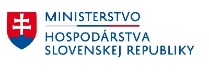 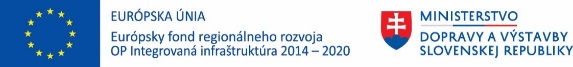 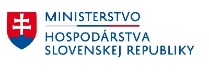 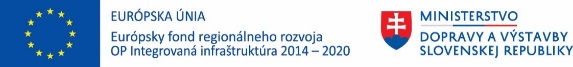 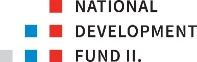 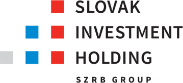 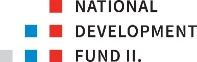 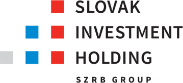 Modelový príklad Konverzie pri Kvalifikovanej investíciiModelový príklad Konverzie pri Kvalifikovanej investíciiModelový príklad Konverzie pri Kvalifikovanej investíciiPoložkaReferenciaHodnota v EURKonverzné pred-investičné ohodnotenieA10 000 000Zľava z Konverzného pred-investičného ohodnotenia25,0%B2 500 000Konverzné pred-investičné ohodnotenie po zľaveA - B7 500 000PohľadávkaC750 000Investícia nového nezávislého investora / investorovD2 000 000Konverzné po-investičné ohodnotenieA - B + C + D10 250 000Percentuálny podielC / (A - B + C +D)7,32%PODMIENKY DOHODY MEDZI SPOLOČNÍKMI PODMIENKY DOHODY MEDZI SPOLOČNÍKMI National Development Fund II., a.s.  ako Investor )konajúci prostredníctvom Mgr. Ivan Lesay, PhD., MA., predseda predstavenstva)))................................................................)a))konajúci prostredníctvom [], []predstavenstva)))................................................................a[] ako Cieľová spoločnosť)konajúca prostredníctvom [], konateľ))................................................................a[] ako Spoločník)konajúca prostredníctvom [], konateľ))................................................................